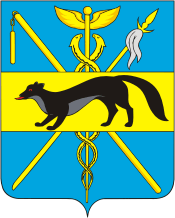 АДМИНИСТРАЦИЯБОГУЧАРСКОГО МУНИЦИПАЛЬНОГО РАЙОНАВОРОНЕЖСКОЙ ОБЛАСТИ ПОСТАНОВЛЕНИЕот  «06» июня 2016 г. № 234                    г. БогучарОб утверждении административногорегламента по предоставлению муниципальной  услуги«Предоставление в аренду или безвозмездное пользование муниципального имущества»В соответствии с Федерального закона от 06.10.2003 № 131 - ФЗ «Об общих принципах организации местного самоуправления в Российской Федерации», Федерального закона от 27.07.2010 № 210-ФЗ «Об организации предоставления государственных и муниципальных услуг», Уставом Богучарского муниципального района, администрации Богучарского муниципального района                                     п о с т а н о в л я е т:Утвердить Административный регламент по предоставлению муниципальной услуги «Предоставление в аренду или безвозмездное пользование муниципального имущества» согласно приложению.2. Признать утратившим силу постановление администрации Богучарского муниципального района от 17.02.2014 № 101 «Об утверждении административногорегламента по предоставлению муниципальной  услуги «Предоставление в аренду или безвозмездное пользование муниципального имущества».3. Контроль за выполнением данного постановления возложить на заместителя главы администрации Богучарского муниципального района – Кожанова А.Ю..   Глава администрации Богучарского муниципального района                                      В. В. КузнецовИсполнил:Специалист администрацииБогучарского муниципального района                                                                 С. А. Безуглова «____»________2016Визирование:Заместитель главы администрации Богучарскогомуниципального района – руководитель аппарата администрации района                                                                                           Н.А. Самодурова«____»________2016Начальник отдела по управлению муниципальным имуществом и земельным отношениям администрации Богучарского муниципального района                                                                 О. А. Комаров «____»________2016Начальник  юридического отделаадминистрации Богучарского муниципального района                                     Д.В. Козлов«____»________2016Приложениек  постановлению администрацииБогучарского муниципального районаВоронежской области                                                                                                                 от 06.06.2016 № 234Административный регламентпо предоставлению муниципальной услуги«Предоставление в аренду или безвозмездное пользование муниципального имущества»Общие положенияПредмет регулирования административного регламента.Предметом регулирования административного регламента по предоставлению муниципальной услуги «Предоставление в аренду и безвозмездное пользование муниципального имущества» (далее – административный регламент) являются отношения, возникающие между заявителями, администрацией Богучарского муниципального района воронежской области и многофункциональными центрами предоставления государственных и муниципальных услуг (далее – МФЦ), при рассмотрении устных, письменных или в форме электронных документов обращений заявителей, связанных с предоставлением в аренду и безвозмездное пользование муниципального имущества, находящегося в муниципальной собственности, а также определение порядка, сроков и последовательности выполнения административных действий (процедур) при предоставлении муниципальной услуги.Описание заявителейЗаявителями являются физические и юридические лица, либо их уполномоченные представители, обратившиеся в  администрацию сельского поселения с заявлением о предоставлении  муниципальной  услуги (далее - заявитель, заявители). 1.3. Требования к порядку информирования о предоставлении муниципальной услуги. 1.3.1. Орган, предоставляющий муниципальную услугу: администрация Богучарского муниципального района воронежской области (далее – администрация). Администрация расположена по адресу: 396790, Воронежская обл., Богучарский район, г. Богучар, ул. Кирова, д. 1.За предоставлением муниципальной услуги заявитель может также обратиться в Многофункциональный центр предоставления государственных и муниципальных услуг (далее – МФЦ).1.3.2. Информация о месте нахождения, графике работы, контактных телефонах (телефонах для справок и консультаций), интернет-адресах, адресах электронной почты администрации Богучарского муниципального района воронежской области, МФЦ приводятся в приложении № 1 к настоящему Административному регламенту и размещаются: на официальном сайте администрации в сети Интернет (www.gosuslugi.ru); в информационной системе Воронежской области «Портал государственных и муниципальных услуг Воронежской области» (pgu.govvrn.ru) (далее - Портал государственных и муниципальных услуг Воронежской области);на Едином портале государственных и муниципальных услуг (функций) в сети Интернет (www.gosuslugi.ru);на официальном сайте МФЦ (mfc.vrn.ru);на информационном стенде в администрации;на информационном стенде в МФЦ.Способы получения информации о месте нахождения и графиках работы администрации и организаций, обращение в которые необходимо для получения муниципальной услуги.непосредственно в администрации,непосредственно в МФЦ;с использованием средств телефонной связи, средств сети Интернет.1.3.4. Информация по вопросам предоставления муниципальной услуги и услуг, которые являются необходимыми и обязательными для предоставления муниципальной услуги, сведения о ходе предоставления указанных услуг предоставляются заявителям уполномоченными должностными лицами администрации, МФЦ (далее - уполномоченные должностные лица).Информирование о ходе предоставления муниципальной услуги осуществляется уполномоченными должностными лицами при личном контакте с заявителем или с использованием почтовой, телефонной связи, с использованием информационно-технологической и коммуникационной инфраструктуры, в том числе Единого портала государственных и муниципальных услуг (функций) и (или) Портала государственных и муниципальных услуг Воронежской области.На информационных стендах в местах предоставления муниципальной услуги, а также на официальных сайтах администрации, на Портале государственных и муниципальных услуг Воронежской области, на Едином портале государственных и муниципальных услуг (функций) размещается также следующая информация:текст настоящего Административного регламента;тексты, выдержки из нормативных правовых актов, регулирующих предоставление муниципальной услуги;формы, образцы заявлений, иных документов.1.3.5. Заявители, представившие заявление на получение муниципальной услуги, в обязательном порядке информируются уполномоченными должностными лицами:о порядке предоставления муниципальной услуги;о ходе предоставления муниципальной услуги;об отказе в предоставлении муниципальной услуги.1.3.6. Информация о сроке завершения оформления документов и возможности их получения заявителю сообщается при подаче документов.1.3.7. В любое время с момента приема документов заявитель имеет право на получение сведений о прохождении процедуры предоставления муниципальной услуги, с использованием телефонной связи, средств Интернета, а также при личном контакте с уполномоченными должностными лицами.При ответах на телефонные звонки и устные обращения уполномоченные должностные лица подробно и в вежливой (корректной) форме информируют обратившихся по интересующим их вопросам. Ответ на телефонный звонок должен начинаться с информации о наименовании органа, в который позвонил гражданин, фамилии, имени, отчестве, занимаемой должности специалиста, принявшего телефонный звонок.При отсутствии у уполномоченного должностного лица, принявшего звонок, возможности самостоятельно ответить на поставленные вопросы телефонный звонок должен быть переадресован (переведен) другому должностному лицу или же обратившемуся гражданину должен быть сообщен телефонный номер, по которому можно получить необходимую информацию.Стандарт предоставления муниципальной услуги2.1. Наименование муниципальной услуги – «Предоставление в аренду и безвозмездное пользование муниципального имущества».2.2. Наименование органа, представляющего муниципальную услугу.2.2.1. Орган, предоставляющий муниципальную услугу: администрация Богучарского муниципального района Воронежской области.Администрация при предоставлении муниципальной услуги в целях получения документов, необходимых для принятия решения о предоставлении в аренду и безвозмездное пользование муниципального имущества, информации для проверки сведений, представленных заявителем, осуществляет взаимодействие с Управлением Федеральной службы государственной регистрации, кадастра и картографии по Воронежской области, Управлением Федеральной антимонопольной службы по Воронежской области, Управлением Федеральной налоговой службы по Воронежской области, администрацией  Богучарского муниципального района Воронежской области. 2.2.2. Запрещается требовать от заявителя осуществления действий, в том числе согласований, необходимых для получения муниципальной услуги и связанных с обращением в иные государственные органы, органы местного самоуправления, организации, за исключением получения услуг, включенных в перечень услуг, которые являются необходимыми и обязательными для предоставления муниципальных услуг, перечень которых утвержден постановлением администрации Богучарского муниципального района Воронежской области. 2.3. Результат предоставления муниципальной услуги.2.3.1. Результатом предоставления муниципальной услуги в случае предоставления муниципального имущества без проведения торгов или по результатам торгов является направление (выдача) заявителю:- постановления  администрации сельского поселения  о предоставлении муниципального имущества в  аренду, безвозмездного пользования, проекта договора о предоставлении муниципального имущества в аренду, безвозмездного пользования;- сообщения об отказе в предоставлении муниципальной услуги с указанием оснований такого отказа.2.4. Срок предоставления муниципальной услуги.Срок регистрации документов - 1 календарный день.Срок предоставления муниципальной услуги в случае предоставления муниципальной услуги без проведения торгов не может превышать 30 календарных дней с даты регистрации заявления в администрации Богучарского муниципального района Воронежской области.Срок предоставления муниципальной услуги составляет не более 75 дней со дня размещения информации о проведении конкурса или аукциона. Срок рассмотрения заявок на участие в конкурсе не может превышать 20 дней с даты вскрытия конвертов с заявками на участие в конкурсе и открытия доступа к поданным в форме электронных документов заявкам на участие в конкурсе. Срок рассмотрения заявок на участие в аукционе не может превышать 10 дней с даты окончания срока подачи заявок.Срок предоставления муниципальной услуги, запрос на получение которой передан заявителем через многофункциональный центр, исчисляется со дня регистрации запроса на получение муниципальной услуги в администрации Богучарского муниципального района Воронежской области. Срок предоставления муниципальной услуги исчисляется без учета сроков приостановления предоставления муниципальной услуги, передачи запроса о предоставлении муниципальной услуги и документов из многофункционального центра в администрации Богучарского муниципального района Воронежской области, передачи результата предоставления муниципальной услуги из администрации Богучарского муниципального района Воронежской области в многофункциональный центр, срока выдачи результата заявителю.Приостановление предоставления муниципальной услуги не предусмотрено. Сроки передачи запроса о предоставлении муниципальной услуги и прилагаемых документов из многофункционального центра в администрацию Богучарского муниципального района Воронежской области, а также передачи результата муниципальной услуги из администрации муниципального района Воронежской области района в многофункциональный центр устанавливаются соглашением о взаимодействии между администрацией муниципального района Воронежской области и многофункциональным центром и составляют не более одного рабочего дня с даты поступления документов от заявителя в МФЦВыдача (направление) результата предоставления муниципальной услуги осуществляется в срок, не превышающий 10 календарных дней.Выдача сообщения об отказе в предоставлении муниципальной услуги не более 30  дней с момента регистрации  заявления с документами.	Срок исправления технических ошибок, допущенных при оформлении документов, не должен превышать трех рабочих дней с момента обнаружения ошибки или получения от любого заинтересованного лица в письменной форме заявления об ошибке в записях.Оснований для приостановления предоставления муниципальной услуги законодательством не предусмотрено.Правовые основы для предоставления муниципальной услуги.Предоставление муниципальной услуги «Предоставление в аренду и безвозмездное пользование муниципального имущества» осуществляется в соответствии с:Конституцией Российской Федерации, принятой на всенародном голосовании 12.12.1993 («Собрание законодательства РФ», 26.01.2009, № 4, ст. 445; «Российская газета», 25.12.1993, № 237; «Парламентская газета», 26-29.01.2009, № 4);Гражданским кодексом Российской Федерации (часть 1) от 30.11.1994 № 51-ФЗ («Собрание законодательства РФ», 05.12.1994, № 32, ст. 3301; «Российская газета», 08.12.1994, № 238-239);Федеральным законом от 27.07.2010 № 210-ФЗ «Об организации предоставления государственных и муниципальных услуг» («Российская газета», 30.07.2010, № 168; «Собрание законодательства РФ», 02.08.2010, № 31, ст. 4179);Федеральным законом от 06.10.2003 № 131-ФЗ «Об общих принципах местного самоуправления» («Собрание законодательства РФ», 06.10.2003, № 40, ст. 3822; «Парламентская газета», 08.10.2003, № 186; «Российская газета», 08.10.2003, № 202);- Федеральным законом от 26 июля 2006 года N 135-ФЗ «О защите конкуренции» («Российская газета», 2006, 27 июля);	- Федеральным законом от 25 июня 2002 года N 73-ФЗ «Об объектах культурного наследия (памятниках истории и культуры) народов Российской Федерации» («Российская газета, 2002, 29 июня);	- Федеральным законом от 21 июля 1997 года N 122-ФЗ «О государственной регистрации прав на недвижимое имущество и сделок с ним» («Российская газета», 1997, 30 июля);	- Федеральным законом от 24 июля 2007 года N 209-ФЗ «О развитии малого и среднего предпринимательства в Российской Федерации» («Российская газета», 2007, 31 июля);	- Федеральным законом от 29 июля 1998 года N 135-ФЗ «Об оценочной деятельности  в Российской Федерации» («Собрание законодательства РФ», 1998, 03 августа №31);	- Приказ ФАС РФ от 10.02.2010 N 67 «О порядке проведения конкурсов или аукционов на право заключения договоров аренды, договоров безвозмездного пользования, договоров доверительного управления имуществом, иных договоров, предусматривающих переход прав владения и (или) пользования в отношении государственного или муниципального имущества, и перечне видов имущества, в отношении которого заключение указанных договоров может осуществляться путем проведения торгов в форме конкурса» (Российская газета» 2010, 24 февраля №37);- Уставом Богучарского муниципального района Воронежской области;- иными нормативными правовыми актами Российской Федерации, Воронежской области и администрации Богучарского муниципального района Воронежской области, регламентирующими правоотношения в сфере предоставления государственных услуг. Исчерпывающий перечень документов, необходимых в соответствии с законодательными или иными нормативными правовыми актами для предоставления муниципальной услуги.2.6.1. Исчерпывающий перечень документов, необходимых в соответствии с нормативными правовыми актами для предоставления муниципальной услуги, подлежащих представлению заявителем.Муниципальная услуга предоставляется на основании заявления, поступившего в администрацию или в МФЦ.В письменном заявлении должна быть указана информация о заявителе (для физического лица - Ф.И.О., паспортные данные, адрес регистрации, контактный телефон, для юридического лица - полное наименование, ИНН, контактный телефон, фактический адрес). Заявление должно быть подписано заявителем или его уполномоченным представителем.При обращении за получением муниципальной услуги в случае, если проведение торгов не требуется, заявитель представляет:1) заявление (образец представлен в приложении 2 к настоящему Административному регламенту);2) документ, удостоверяющий личность заявителя (представителя заявителя);3) документ, подтверждающий полномочия лица на осуществление действий от имени заявителя (в случае, если с заявлением обращается представитель заявителя);4) засвидетельствованные в установленном порядке копии учредительных документов заявителя (в случае подачи заявления юридическим лицом);5) заверенную подписью руководителя и печатью организации копию протокола (решения) учредителей либо приказа о назначении на должность руководителя.Для участия в проведении торгов в форме конкурса заявители представляют заявку, которая должна содержать следующие сведения:1) сведения и документы о заявителе, подавшем такую заявку:а) фирменное наименование (наименование), сведения об организационно-правовой форме, о месте нахождения, почтовый адрес (для юридического лица), фамилия, имя, отчество, паспортные данные, сведения о месте жительства (для физического лица), номер контактного телефона;б) полученную не ранее чем за шесть месяцев до даты размещения на официальном сайте торгов извещения о проведении конкурса выписку из единого государственного реестра юридических лиц или нотариально заверенную копию такой выписки (для юридических лиц), полученную не ранее чем за шесть месяцев до даты размещения на официальном сайте торгов извещения о проведении конкурса выписку из единого государственного реестра индивидуальных предпринимателей или нотариально заверенную копию такой выписки (для индивидуальных предпринимателей), копии документов, удостоверяющих личность (для иных физических лиц), надлежащим образом заверенный перевод на русский язык документов о государственной регистрации юридического лица или физического лица в качестве индивидуального предпринимателя в соответствии с законодательством соответствующего государства (для иностранных лиц), полученные не ранее чем за шесть месяцев до даты размещения на официальном сайте торгов извещения о проведении конкурса;в) документ, подтверждающий полномочия лица на осуществление действий от имени заявителя - юридического лица (копия решения о назначении или об избрании либо приказа о назначении физического лица на должность, в соответствии с которым такое физическое лицо обладает правом действовать от имени заявителя без доверенности (далее - руководитель). В случае если от имени заявителя действует иное лицо, заявка на участие в конкурсе должна содержать также доверенность на осуществление действий от имени заявителя, заверенную печатью заявителя и подписанную руководителем заявителя (для юридических лиц) или уполномоченным этим руководителем лицом, либо нотариально заверенную копию такой доверенности. В случае если указанная доверенность подписана лицом, уполномоченным руководителем заявителя, заявка на участие в конкурсе должна содержать также документ, подтверждающий полномочия такого лица;г) документы, характеризующие квалификацию заявителя, в случае если в конкурсной документации указан такой критерий оценки заявок на участие в конкурсе, как квалификация участника конкурса;д) копии учредительных документов заявителя (для юридических лиц);е) решение об одобрении или о совершении крупной сделки либо копия такого решения в случае, если требование о необходимости наличия такого решения для совершения крупной сделки установлено законодательством Российской Федерации; учредительными документами юридического лица и если для заявителя заключение договора, внесение задатка или обеспечение исполнения договора являются крупной сделкой;ж) заявление об отсутствии решения о ликвидации заявителя - юридического лица, об отсутствии решения арбитражного суда о признании заявителя - юридического лица, индивидуального предпринимателя банкротом и об открытии конкурсного производства, об отсутствии решения о приостановлении деятельности заявителя в порядке, предусмотренном Кодексом Российской Федерации об административных правонарушениях;2) предложение о цене договора, за исключением проведения конкурса на право заключения договора аренды в отношении объектов теплоснабжения, водоснабжения и (или) водоотведения;3) предложения об условиях исполнения договора, которые являются критериями оценки заявок на участие в конкурсе. В случаях, предусмотренных конкурсной документацией, также копии документов, подтверждающих соответствие товаров (работ, услуг) установленным требованиям, если такие требования установлены законодательством Российской Федерации;4) документы или копии документов, подтверждающие внесение задатка, в случае если в конкурсной документации содержится указание на требование о внесении задатка (платежное поручение, подтверждающее перечисление задатка).Не допускается требовать от заявителей иное, за исключением документов и сведений, предусмотренных частями "а" - "в", "д" - "ж" подпункта 1, пунктами 2 - 4 настоящегоРегламента. Не допускается требовать от заявителя предоставление оригиналов документов.Для участия в проведении торгов в форме аукциона заявители представляют заявку, которая должна содержать следующие сведения:1) сведения и документы о заявителе, подавшем такую заявку:а) фирменное наименование (наименование), сведения об организационно-правовой форме, о месте нахождения, почтовый адрес (для юридического лица), фамилия, имя, отчество, паспортные данные, сведения о месте жительства (для физического лица), номер контактного телефона;б) копии документов, удостоверяющих личность (для иных физических лиц), надлежащим образом заверенный перевод на русский язык документов о государственной регистрации юридического лица или физического лица в качестве индивидуального предпринимателя в соответствии с законодательством соответствующего государства (для иностранных лиц), полученные не ранее чем за шесть месяцев до даты размещения на официальном сайте торгов извещения о проведении аукциона;в) документ, подтверждающий полномочия лица на осуществление действий от имени заявителя - юридического лица (копия решения о назначении или об избрании либо приказа о назначении физического лица на должность, в соответствии с которым такое физическое лицо обладает правом действовать от имени заявителя без доверенности (далее - руководитель). В случае если от имени заявителя действует иное лицо, заявка на участие в аукционе должна содержать также доверенность на осуществление действий от имени заявителя, заверенную печатью заявителя и подписанную руководителем заявителя (для юридических лиц) или уполномоченным этим руководителем лицом, либо нотариально заверенную копию такой доверенности. В случае если указанная доверенность подписана лицом, уполномоченным руководителем заявителя, заявка на участие в аукционе должна содержать также документ, подтверждающий полномочия такого лица;г) копии учредительных документов заявителя (для юридических лиц);д) решение об одобрении или о совершении крупной сделки либо копия такого решения в случае, если требование о необходимости наличия такого решения для совершения крупной сделки установлено законодательством Российской Федерации, учредительными документами юридического лица и если для заявителя заключение договора, внесение задатка или обеспечение исполнения договора являются крупной сделкой;е) заявление об отсутствии решения о ликвидации заявителя - юридического лица, об отсутствии решения арбитражного суда о признании заявителя - юридического лица, индивидуального предпринимателя банкротом и об открытии конкурсного производства, об отсутствии решения о приостановлении деятельности заявителя в порядке, предусмотренном Кодексом Российской Федерации об административных правонарушениях;ж) при проведении аукциона в соответствии с постановлением Правительства Российской Федерации от 6 июня 2003 г. N 333 "О реализации федеральными органами исполнительной власти полномочий по осуществлению прав собственника имущества федерального государственного унитарного предприятия" документ, содержащий сведения о доле Российской Федерации, субъекта Российской Федерации или муниципального образования в уставном капитале юридического лица (реестр владельцев акций либо выписка из него или заверенное печатью юридического лица и подписанное его руководителем письмо);2) предложения об условиях выполнения работ, которые необходимо выполнить в отношении государственного или муниципального имущества, права на которое передаются по договору, а также по качеству, количественным, техническим характеристикам товаров (работ, услуг), поставка (выполнение, оказание) которых происходит с использованием такого имущества. В случаях, предусмотренных документацией об аукционе, также копии документов, подтверждающих соответствие товаров (работ, услуг) установленным требованиям, если такие требования установлены законодательством Российской Федерации;3) документы или копии документов, подтверждающих внесение задатка, в случае, если в документации об аукционе содержится требование о внесении задатка (платежное поручение, подтверждающее перечисление задатка).В бумажном виде форма заявления может быть получена заявителем непосредственно в администрации Богучарского муниципального района Воронежской области или многофункциональном центре.2.6.2. Исчерпывающий перечень документов, необходимых в соответствии с нормативными правовыми актами для предоставления муниципальной услуги, которые находятся в распоряжении государственных органов, органов местного самоуправления и иных организаций, участвующих в предоставлении муниципальной услуги, и которые заявитель вправе представить:1. Заявитель вправе представить по собственной инициативе следующие документы:1) выписку из Единого государственного реестра юридических лиц (для юридического лица);2) выписку из Единого государственного реестра индивидуальных предпринимателей (для индивидуального предпринимателя);3) сведения о постановке заявителя на учет в налоговом органе;4) кадастровый паспорт объекта недвижимости (в случае аренды объекта недвижимости);5) копию технического паспорта объекта недвижимости (в случае аренды объекта недвижимости);6) сведения о среднесписочной численности работников за предшествующий календарный год (для субъектов малого и среднего предпринимательства);7) информацию и документы в целях проверки соответствия участника конкурса или аукциона требованиям, установленным законодательством Российской Федерации.Непредставление заявителем указанных документов не является основанием для отказа заявителю в предоставлении муниципальной услуги.Администрация Богучарского муниципального района Воронежской области и многофункциональный центр не вправе требовать от заявителя представления документов и информации или осуществления действий, представление или осуществление которых не предусмотрено нормативными правовыми актами, регулирующими отношения, возникающие в связи с предоставлением муниципальной услуги.Администрация Богучарского муниципального района Воронежской области и многофункциональный центр не вправе требовать от заявителя также представления документов и информации, в том числе об оплате государственной пошлины, взимаемой за предоставление муниципальной услуги, которые находятся в распоряжении органов, предоставляющих государственные или муниципальные услуги, либо подведомственных органам государственной власти или органам местного самоуправления организаций, участвующих в предоставлении муниципальной услуги, в соответствии с нормативными правовыми актами Российской Федерации, нормативными правовыми актами Воронежской области, муниципальными правовыми актами.Для предоставления муниципальной услуги администрация или МФЦ в рамках межведомственного взаимодействия запрашивает данные документы в управлении Федеральной налоговой службы по Воронежской области.Для предоставления муниципальной услуги администрация в рамках межведомственного взаимодействия запрашивает данные документы в администрации Богучарского муниципального района Воронежской области. 2.6.3. Перечень услуг, которые являются необходимыми и обязательными для предоставления муниципальной услуги, в том числе сведения о документах, выдаваемых организациями, участвующими в предоставлении муниципальной услуги.Получение заявителем услуг, которые являются необходимыми и обязательными для предоставления муниципальной услуги, не требуется.По своему желанию заявитель дополнительно может представить иные документы, которые, по его мнению, имеют значение для предоставления  муниципального имущества.. Исчерпывающий перечень оснований для отказа в приеме документов, необходимых  для предоставления муниципальной услуги:-не подлежат приему документы, имеющие подчистки либо приписки, зачеркнутые слова и иные не оговоренные в них исправления, документы, исполненные карандашом, а также документы с серьезными повреждениями, не позволяющими однозначно истолковать их содержание.- подача заявления лицом, не уполномоченным совершать такого рода действия.. Исчерпывающий перечень оснований для отказа в предоставлении муниципальной услуги.В предоставлении муниципальной услуги отказывается, если:-документы, представленные заявителем, по форме или содержанию не соответствуют требованиям действующего законодательства;- не представлены документы, необходимые в соответствии с административным регламентом для  предоставления  муниципальной услуги;- муниципальное имущество, указанное в заявке является предметом действующего договора аренды, безвозмездного пользования, доверительного управления;-имущество, на которое подана заявка на аренду, безвозмездное пользование используется или будет использоваться для муниципальных нужд;  - отсутствуют основания для предоставления муниципального имущества в аренду  без торгов в соответствии с требованиями федерального закона «О защите конкуренции»;- имущество не относится к собственности Богучарского муниципального района Воронежской области. - несоответствия требованиям, указанным в пункте 18 Правил, являющихся Приложение 1 к Приказу ФАС России от 10.02.2010 N 67;- невнесения задатка, если требование о внесении задатка указано в извещении о проведении конкурса или аукциона;- несоответствия заявки на участие в конкурсе или аукционе требованиям конкурсной документации либо документации об аукционе, в том числе наличия в таких заявках предложения о цене договора ниже начальной (минимальной) цены договора (цены лота);- подачи заявки на участие в конкурсе или аукционе заявителем, не являющимся субъектом малого и среднего предпринимательства или организацией, образующей инфраструктуру поддержки субъектов малого и среднего предпринимательства, либо не соответствующим требованиям, установленным частями 3 и 5 статьи 14 Федерального закона "О развитии малого и среднего предпринимательства в Российской Федерации", в случае проведения конкурса или аукциона, участниками которого могут являться только субъекты малого и среднего предпринимательства или организации, образующие инфраструктуру поддержки субъектов малого и среднего предпринимательства, в соответствии с Федеральным законом "О развитии малого и среднего предпринимательства в Российской Федерации";- наличия решения о ликвидации заявителя - юридического лица или наличие решения арбитражного суда о признании заявителя - юридического лица, индивидуального предпринимателя банкротом и об открытии конкурсного производства;- наличие решения о приостановлении деятельности заявителя в порядке, предусмотренном Кодексом Российской Федерации об административных правонарушениях, на день рассмотрения заявки на участие в конкурсе или заявки на участие в аукционе.. Размер платы, взимаемой с заявителя при предоставлении муниципальной услуги.Муниципальная услуга предоставляется на безвозмездной основе. . Максимальный срок ожидания в очереди при подаче запроса о предоставлении муниципальной услуги и при получении результата предоставления муниципальной услуги.Максимальный срок ожидания в очереди при подаче запроса о предоставлении муниципальной услуги не должен превышать 15 минут.Максимальный срок ожидания в очереди при получении результата предоставления муниципальной услуги не должен превышать 15 минут.. Срок регистрации запроса заявителя о предоставлении муниципальной услуги.Регистрация запроса заявителя о предоставлении муниципальной услуги осуществляется в течение 1-го календарного дня с момента поступления заявления. При поступлении заявления в электронной форме в выходные (праздничные) дни его регистрация производится на следующий рабочий день.. Требования к помещениям, в которых предоставляется муниципальная услуга.. Прием граждан осуществляется в специально выделенных для предоставления муниципальных услуг помещениях.Помещения должны содержать места для информирования, ожидания и приема граждан. Помещения должны соответствовать санитарно-эпидемиологическим правилам и нормам, а также быть оборудованы противопожарной системой и средствами пожаротушения.У входа в каждое помещение размещается табличка с наименованием помещения (зал ожидания, приема/выдачи документов и т.д.).Около здания должны быть организованы парковочные места для автотранспорта, в том числе для лиц с ограниченными возможностями здоровья (инвалидов).Доступ заявителей к парковочным местам является бесплатным.В помещениях для ожидания заявителям отводятся места, оборудованные стульями, кресельными секциями. В местах ожидания должны быть предусмотрены средства для оказания первой помощи и доступные места общего пользования.Места информирования, предназначенные для ознакомления заявителей с информационными материалами, оборудуются:- информационными стендами, на которых размещается визуальная и текстовая информация;- стульями и столами для оформления документов.К информационным стендам должна быть обеспечена возможность свободного доступа граждан.На информационных стендах, а также на официальных сайтах в сети Интернет размещается следующая обязательная информация:- номера телефонов, факсов, адреса официальных сайтов, электронной почты органов, предоставляющих муниципальную услугу;- режим работы органов, предоставляющих муниципальную услугу;- графики личного приема граждан уполномоченными должностными лицами;- номера кабинетов, где осуществляются прием письменных обращений граждан и устное информирование граждан; фамилии, имена, отчества и должности лиц, осуществляющих прием письменных обращений граждан и устное информирование граждан;- текст настоящего административного регламента (полная версия - на официальном сайте администрации в сети Интернет);- тексты, выдержки из нормативных правовых актов, регулирующих предоставление муниципальной услуги;- образцы оформления документов.Помещения для приема заявителей должны быть оборудованы табличками с указанием номера кабинета и должности лица, осуществляющего прием. Место для приема заявителей должно быть оборудовано стулом, иметь место для написания заявлений и размещения документов.Требования к обеспечению условий доступности муниципальных услуг для инвалидов.Орган, предоставляющий муниципальную услугу обеспечивает условия доступности для беспрепятственного доступа инвалидов в здание и помещения, в котором предоставляется муниципальная услуга, и получения муниципальной услуги в соответствии с требованиями, установленными Федеральным законом от 24.11.1995 № 181-ФЗ «О социальной защите инвалидов в Российской Федерации», и другими законодательными и иными нормативными правовыми актами Российской Федерации и Воронежской области.Если здание и помещения, в котором предоставляется услуга не приспособлены или не полностью приспособлены для потребностей инвалидов, орган предоставляющий муниципальную услугу обеспечивает предоставление муниципальной услуги по месту жительства инвалида.Показатели доступности и качества муниципальной услуги.Показателями доступности муниципальной услуги являются:- оборудование территорий, прилегающих к месторасположению органа предоставляющего услугу, местами для парковки автотранспортных средств, в том числе для лиц с ограниченными возможностями здоровья (инвалидов);- оборудование мест ожидания в органе предоставляющего услугу доступными местами общего пользования;- оборудование мест ожидания и мест приема заявителей в органе предоставляющего услугу стульями, столами (стойками) для возможности оформления документов;- соблюдение графика работы органа предоставляющего услугу;- размещение полной, достоверной и актуальной информации о муниципальной услуге на Портале государственных и муниципальных услуг Воронежской области в сети Интернет, Едином портале государственных и муниципальных услуг (функций) в сети Интернет, на официальном сайте администрации, на информационных стендах в местах предоставления муниципальной услуги;- возможность получения муниципальной услуги в МФЦ;- возможность получения информации о ходе предоставления муниципальной услуги, в том числе с использованием информационно-коммуникационных технологий.Показателями качества муниципальной услуги являются:- полнота предоставления муниципальной услуги в соответствии с требованиями настоящего Административного регламента;- соблюдение сроков предоставления муниципальной услуги;- удельный вес жалоб, поступивших в администрацию по вопросу предоставления муниципальной услуги, в общем количестве заявлений на предоставление муниципальной услуги.Особенности предоставления муниципальной услуги в многофункциональных центрах и особенности предоставления муниципальной услуги в электронной форме.Прием заявителей (прием и выдача документов) осуществляется уполномоченными должностными лицами МФЦ.Прием заявителей уполномоченными лицами осуществляется в соответствии с графиком (режимом) работы МФЦ.Заявителям обеспечивается возможность копирования формы заявления, необходимого для получения муниципальной услуги, размещенного на официальном сайте администрации в сети Интернет (www.boguchar.ru), на Едином портале государственных и муниципальных услуг (функций) (www.gosuslugi.ru) и Портале государственных и муниципальных услуг Воронежской области (www.pgu.govvrn.ru).Заявитель в целях получения муниципальной услуги может подать заявление и необходимые документы в электронном виде с использованием информационно-технологической и коммуникационной инфраструктуры, в том числе Единого портала государственных и муниципальных услуг (функций) и (или) Портала государственных и муниципальных услуг Воронежской области.Получение заявления в форме электронного документа и прилагаемых к нему электронных документов подтверждается путем направления заявителю уведомления, содержащего входящий регистрационный номер заявления, дату получения указанного заявления и прилагаемых к нему документов, а также перечень наименований файлов, представленных в форме электронных документов, с указанием их объема.Уведомление о получении заявления в форме электронного документа направляется указанным заявителем в заявлении способом не позднее рабочего дня, следующего за днем поступления заявления в администрацию.Электронные документы (электронные образы документов), прилагаемые к заявлению, направляются в виде файлов в форматах PDF, TIF. Качество предоставляемых электронных документов (электронных образов документов) в форматах PDF, TIF должно позволять в полном объеме прочитать текст документа и распознать реквизиты документа.Средства электронной подписи, применяемые при подаче заявлений и прилагаемых к заявлению электронных документов, должны быть сертифицированы в соответствии с законодательством Российской Федерации.Cостав, последовательность и сроки выполнения административных процедур, требования к порядку их выполненияИсчерпывающий перечень административных процедур:- прием и регистрация заявления и прилагаемых к нему документов;- рассмотрение заявления с документами;- подготовка  решения о предоставлении имущества в аренду, безвозмездное пользование или сообщения об отказе в предоставлении муниципальной услуги;- проведение торгов;- заключение договоров о передаче муниципального имущества.3.1.2. Блок-схема предоставления муниципальной услуги приведена в приложении № 3 к настоящему административному регламенту.3.2.  Прием и регистрация заявления с документами3.2.1. Основанием для начала административной процедуры является личное обращение заявителя или его уполномоченного представителя в администрацию, МФЦ1 с заявлением либо поступление в адрес администрации заявления, направленного посредством почтового отправления с описью вложения и уведомлением о вручении или с использованием Единого портала государственных и муниципальных услуг (функций) и (или) Портала государственных и муниципальных услуг Воронежской области.3.2.2. В случае направления заявителем заявления посредством почтового отправления к заявлению о предоставлении муниципальной услуги прилагаются копии документов, удостоверенные в установленном законом порядке; подлинники документов не направляются.При поступлении заявления и комплекта документов в электронном виде документы распечатываются на бумажном носителе, и в дальнейшем работа с ними ведется в установленном порядке.3.2.3. При личном обращении заявителя или уполномоченного представителя в администрацию либо в МФЦ специалист, ответственный за прием документов:- устанавливает предмет обращения, устанавливает личность заявителя, проверяет документ, удостоверяющий личность заявителя;- проверяет полномочия представителя гражданина действовать от его имени, полномочия представителя юридического лица действовать от имени юридического лица;- проверяет соответствие заявления установленным требованиям;- сверяет копии документов с их подлинниками, заверяет их и возвращает подлинники заявителю;- проверяет соответствие представленных документов следующим требованиям: документы в установленных законодательством случаях нотариально удостоверены, скреплены печатями, имеют надлежащие подписи определенных законодательством должностных лиц; в документах нет подчисток, приписок, зачеркнутых слов и иных неоговоренных исправлений; документы не имеют серьезных повреждений, наличие которых не позволяет однозначно истолковать их содержание;- регистрирует заявление с прилагаемым комплектом документов;- выдает расписку в получении документов по установленной форме (приложение № 4 к настоящему административному регламенту) с указанием перечня документов и даты их получения.3.2.4. В случае обращения заявителя за предоставлением муниципальной услуги через МФЦ зарегистрированное заявление передается с сопроводительным письмом в адрес администрации в порядке и сроки, установленные заключенным между ними соглашением о взаимодействии.3.2.5. При наличии оснований, указанных в п. 2.7 настоящего административного регламента, специалист, ответственный за прием документов, уведомляет заявителя о наличии препятствий к принятию документов, возвращает документы, объясняет заявителю содержание выявленных недостатков в представленных документах и предлагает принять меры по их устранению.3.3. Рассмотрение заявления с документами	3.3.1. Основанием для начала процедуры рассмотрения заявления с документами  является получение его специалистом.	При рассмотрении заявления с документами специалист вправе обращаться в соответствующие государственные органы и организации для получения дополнительной информации, в том числе по телефону или электронной почте.Специалист:- проверяет наличие в реестре муниципальной собственности  Богучарского муниципального района Воронежской области записей о запрашиваемом имуществе, и соответствие данных об этом объекте, содержащихся в Реестре, данным, содержащимся в документах на предоставление муниципального имущества:- устанавливает наличие или отсутствие прав третьих лиц на запрашиваемое имущество;- проверяет сведения о наличии в  ранее заключенных договоров аренды, безвозмездного пользования муниципального имущества с участием заявителя на стороне арендатора.В случае выявления таких договоров устанавливается факт наличия или отсутствия  задолженности по платежам по данным договорам.  Осуществляет  экспертизу представленных учредительных документов (устав, учредительный договор) и документов, подтверждающих полномочия представителя  заявителя на заключение соответствующего договора на предмет наличия данных полномочий.Общий максимальный срок проверки сведений не может превышать 10 дней.При установлении фактов отсутствия необходимых документов, несоответствия представленных документов требованиям административного регламента, специалист администрации  уведомляет заявителя о наличии препятствий для предоставления муниципального имущества в аренду безвозмездное пользование, объясняет заявителю содержание выявленных недостатков в представленных документах и предлагает принять меры по их устранению.При предоставление муниципального имущества на торгах к заявлению(заявке) прилагается подписанная претендентом опись (в двух экземплярах) представленных им документов, один экземпляр которой выдается претенденту с отметкой специалиста о принятии документов;Заявление регистрируется специалистом в журнале регистрации заявок с указанием в нем даты и времени подачи заявления, а также порядкового номера:	- один претендент имеет право подать только одну заявку на участие в аукционе или конкурсе;	- претендент имеет право отозвать поданную заявку до окончания срока приема заявок, в письменной форме уведомив об этом специалиста. Отзыв заявки регистрируется в журнале приема заявок. Заявителю возвращается пакет поданных им документов и внесенный задаток в течение 5-ти рабочих дней после отзыва заявки;	Заявка регистрируется специалистом в день её подачи заявителем с указанием даты и времени подачи заявки.	Процедура принятия решения о признании заявителя участником торгов.	По результатам рассмотрения заявки комиссией принимается решение о допуске заявителя к торгам на право заключения договора аренды муниципального имущества либо об отказе в приеме заявки.	Специалист оформляет Протокол заседания комиссии, на которой претенденты признаются участниками торгов. 	3.2.4. Подготовка решения о предоставлении муниципального имущества в аренду, безвозмездное пользование или сообщения об отказе в предоставлении муниципальной услуги	Основанием для начала проведения данной процедуры   является наличие или отсутствие оснований для предоставления муниципальной услуги.	При отсутствии оснований, предусмотренных   разделом 2.8 настоящего административного регламента, для отказа в предоставлении муниципальной услуги, с учетом требований Федерального закона от 26.07.2006г. №135-ФЗ «О защите  конкуренции» принимается одно из следующих решений:    - о проведении торгов на право аренды, безвозмездного пользования муниципального имущества;    - о предоставлении муниципального имущества в аренду, безвозмездного пользования без проведения торгов;При наличии оснований для отказа в предоставлении муниципальной услуги, предусмотренных  разделом 2.8 настоящего административного регламента, для отказа в предоставлении муниципальной услуги, с учетом требований Федерального закона от 26.07.2006г. №135-ФЗ «О защите конкуренции» подготавливается сообщение об отказе в предоставлении муниципальной услуги по основаниям, предусмотренным настоящим административным регламентом.В случае принятия решения о предоставлении муниципального имущества в аренду, безвозмездное пользование, специалист администрации:   - осуществляет подготовку запросов в рамках межведомственного взаимодействия. 	Максимальный срок выполнения действия составляет - 3 дня.    - обеспечивает проведение независимой оценки годового размера арендной платы в  соответствии с Федеральным законом «Об оценочной деятельности в Российской Федерации».   Максимальный срок выполнения действия составляет - 3 дня.После получения отчета независимого оценщика и документов в рамках межведомственного взаимодействия, специалист администрации,  осуществляет подготовку проекта решения о предоставлении муниципального имущества, либо о проведении торгов на предоставление муниципального имущества, либо о предоставлении муниципальной преференции.Решение принимается в форме постановления администрации  сельского поселения.Максимальный срок подготовки проекта постановления, его согласования и внесения на рассмотрение главе сельского поселения – 5 дней.В случае отказа в предоставлении муниципальной услуги подготавливается сообщение об отказе в предоставлении муниципальной услуги.Максимальный срок подготовки проекта сообщения - 2 дня.Для получения согласия на предоставление муниципальной преференции, специалист подготавливает заявление в Управление Федеральной антимонопольной службы по Воронежской области о даче согласия на предоставление муниципальной преференции и пакет документов в соответствии со статьей 20 Федерального закона от 26.06.2006 года №135-ФЗ «О защите конкуренции».	Максимальный срок подготовки документов - 10 дней с момента получения заявления.3.2.5. Проведение торгов  Основанием для начала административной процедуры является поступление заявления и представленных документов специалисту администрации Богучарского муниципального района Воронежской области, ответственному за проведение торгов. Проведение торгов производится в соответствии с требованиями, установленными приказом Федеральной антимонопольной службы от 10.02.2010 N 67 "О порядке проведения конкурсов или аукционов на право заключения договоров аренды, договоров безвозмездного пользования, договоров доверительного управления имуществом, иных договоров, предусматривающих переход прав в отношении государственного или муниципального имущества, и перечне видов имущества, в отношении которого заключение указанных договоров может осуществляться путем проведения торгов в форме конкурса".Специалист, ответственный за проведение торгов, направляет один экземпляр протокола торгов и проект договора аренды или безвозмездного пользования специалисту администрации Богучарского муниципального района Воронежской области, ответственному за выдачу результатов предоставления муниципальной услуги, для направления победителю торгов. Максимальный срок осуществления административной процедуры не превышает 60 дней.Результатом административной процедуры является определение по результатам торгов победителя и подготовка проекта договора аренды или безвозмездного пользования имущества, находящегося в муниципальной собственности.Результаты административной процедуры фиксируются в протоколе.3.2.6. Заключение договора аренды, безвозмездного пользования (далее –договор)Основанием для начала административной процедуры является оформление протокола аукциона (конкурса) или протокола о признании торгов несостоявшимися.Административная процедура по заключению договора аренды или безвозмездного пользования муниципальным имуществом включает в себя следующие этапы:а) подготовку проекта договора аренды или безвозмездного пользования муниципальным имуществом;б) направление результата муниципальной услуги заявителю;в) подписание проекта договора заявителем.Экземпляр протокола торгов, проект договора аренды или безвозмездного пользования имуществом, находящимся в муниципальной собственности, направляются заявителю для подписания (в случае проведения торгов - победителю торгов) способом, указанным заявителем при подаче заявления.Отказ в предоставлении муниципальной услуги направляется заявителю способом, указанным им при подаче заявления.Выдача проекта договора для подписания заявителем осуществляется в здании администрации Богучарского муниципального района Воронежской области или в МФЦ центрами в соответствии с заключенными в установленном порядке соглашениями о взаимодействии.Проект договора подписывается заявителем не менее чем десять дней.Договор аренды или безвозмездного пользования заключается в соответствии с действующим законодательством Российской Федерации. В течение 3 рабочих дней с момента заключения договора, муниципальное имущество передается арендатору или ссудополучателю по акту приема-передачи. Акт приема-передачи подписывают стороны договора.В случае заключения договора аренды на срок более 1 года, специалист администрации  предоставляет арендатору или ссудополучателю необходимый пакет документов для государственной регистрации договора аренды в органах осуществляющих государственную регистрацию прав на недвижимое имущество и сделок с ним.Формы контроля за исполнением административного регламента.4.1. Текущий контроль организации предоставления муниципальной услуги осуществляется должностными лицами органа местного самоуправления, ответственными за организацию работы по предоставлению муниципальной услуги.4.2. Перечень иных должностных лиц администрации, осуществляющих текущий контроль организации предоставления муниципальной услуги, в том числе реализации предусмотренных настоящим административным регламентом административных процедур, устанавливается муниципальными правовыми актами администрации.Муниципальные служащие, ответственные за предоставление муниципальной услуги, несут персональную ответственность за соблюдение сроков и порядка исполнения каждой административной процедуры, предусмотренной настоящим административным регламентом.4.3. Текущий контроль осуществляется путем проведения должностным лицом, ответственным за организацию работы по предоставлению муниципальной услуги, проверок соблюдения и исполнения сотрудниками положений Административного регламента.4.4. Проведение текущего контроля должно осуществляться не реже двух раз в год.Текущий контроль может быть плановым (осуществляться на основании полугодовых или годовых планов работы органа местного самоуправления) и внеплановым (проводиться по конкретному обращению заявителя или иных заинтересованных лиц). При проверке могут рассматриваться все вопросы, связанные с предоставлением муниципальной услуги (комплексные проверки), или вопросы, связанные с исполнением отдельных административных процедур (тематические проверки).Результаты проверки оформляются в виде справки, в которой отмечаются выявленные недостатки и указываются предложения по их устранению.По результатам проведенных проверок в случае выявления нарушений прав заявителей виновные лица привлекаются к ответственности в соответствии с действующим законодательством Российской Федерации.4.5. Контроль за предоставлением муниципальной услуги может быть осуществлен со стороны граждан, их объединений и организаций в соответствие с законодательством Российской Федерации.5. Досудебный (внесудебный) порядок обжалования решений и действий (бездействия) органа, предоставляющего муниципальную услугу, должностного лица органа, предоставляющего муниципальную услугу, либо муниципального служащего.5.1. Заявители имеют право на обжалование решений и действий (бездействия) должностных лиц администрации в досудебном порядке, на получение информации, необходимой для обоснования и рассмотрения жалобы.5.2. Заявитель может обратиться с жалобой в том числе в следующих случаях:1) нарушение срока регистрации заявления заявителя об оказании муниципальной услуги;2) нарушение срока предоставления муниципальной услуги;3) требование у заявителя документов, не предусмотренных нормативными правовыми актами Российской Федерации, нормативными правовыми актами Воронежской области, нормативными правовыми актами органов местного самоуправления Богучарского муниципального района Воронежской области для предоставления муниципальной услуги;4) отказ в приеме документов, предоставление которых предусмотрено нормативными правовыми актами Российской Федерации, нормативными правовыми актами Воронежской области нормативными правовыми актами органов местного самоуправления Богучарского муниципального района Воронежской области для предоставления муниципальной услуги, у заявителя; 5) отказ в предоставлении муниципальной услуги, если основания отказа не предусмотрены федеральными законами и принятыми в соответствии с ними иными нормативными правовыми актами Российской Федерации, нормативными правовыми актами Воронежской области нормативными правовыми актами органов местного самоуправления Богучарского муниципального района Воронежской области;6) затребование с заявителя при предоставлении муниципальной услуги платы, не предусмотренной нормативными правовыми актами Российской Федерации, нормативными правовыми актами Воронежской области, нормативными правовыми актами органов местного самоуправления Богучарского муниципального района Воронежской области;7) отказ должностного лица администрации в исправлении допущенных опечаток и ошибок в выданных в результате предоставления муниципальной услуги документах либо нарушение установленного срока таких исправлений.5.3. Основанием для начала процедуры досудебного (внесудебного) обжалования является поступившая жалоба.Жалоба может быть направлена по почте, через многофункциональные центры, с использованием Единого портала государственных и муниципальных услуг (функций) либо Портала государственных и муниципальных услуг Воронежской области, а также может быть принята при личном приеме заявителя.5.4. Жалоба должна содержать:- наименование органа, предоставляющего муниципальную услугу, фамилию, имя, отчество должностного лица либо муниципального служащего, решения и действия (бездействие) которого обжалуются;- фамилию, имя, отчество (последнее - при наличии), сведения о месте жительства заявителя - физического лица либо наименование, сведения о месте нахождения заявителя - юридического лица, а также номер (номера) контактного телефона, адрес (адреса) электронной почты (при наличии) и почтовый адрес, по которым должен быть направлен ответ заявителю;- сведения об обжалуемых решениях и действиях (бездействии) администрации, должностного лица либо муниципального служащего;- доводы, на основании которых заявитель не согласен с решением и действием (бездействием) администрации, должностного лица либо муниципального служащего. Заявителем могут быть представлены документы (при наличии), подтверждающие его доводы, либо их копии.5.5. Заявитель может обжаловать решения и действия (бездействие) должностных лиц, муниципальных служащих администрации главе администрации Богучарского муниципального района.5.6. Должностные лица администрации, указанные в пункте 5.5 настоящего раздела административного регламента, проводят личный прием заявителей.Личный прием должностными лицами проводится по предварительной записи. Запись заявителей проводится при личном обращении или с использованием средств телефонной связи по номерам телефонов, которые размещаются на официальном сайте администрации в сети Интернет и информационных стендах.Специалист, осуществляющий запись заявителей на личный прием, информирует заявителя о дате, времени, месте приема, должности, фамилии, имени и отчестве должностного лица, осуществляющего прием.5.7. Должностное лицо, уполномоченное на рассмотрение жалобы, или администрация отказывают в удовлетворении жалобы в следующих случаях:1) наличие вступившего в законную силу решения суда, арбитражного суда по жалобе о том же предмете и по тем же основаниям;2) подача жалобы лицом, полномочия которого не подтверждены в порядке, установленном законодательством;3) наличие решения по жалобе, принятого ранее в соответствии с требованиями настоящего административного регламента в отношении того же заявителя и по тому же предмету жалобы.Должностное лицо, уполномоченное на рассмотрение жалобы, или администрация вправе оставить жалобу без ответа в следующих случаях:1) наличие в жалобе нецензурных либо оскорбительных выражений, угроз жизни, здоровью и имуществу должностного лица, а также членов его семьи;2) отсутствие возможности прочитать какую-либо часть текста жалобы, фамилию, имя, отчество (при наличии) и (или) почтовый адрес заявителя, указанные в жалобе.В случае оставления жалобы без ответа, заявителю направляется уведомление о недопустимости злоупотребления правом.5.8. Заявители имеют право на получение документов и информации, необходимых для обоснования и рассмотрения жалобы.5.9. Жалоба подлежит рассмотрению в течение пятнадцати рабочих дней со дня ее регистрации, а в случае обжалования отказа администрации, должностного лица администрации, в приеме документов у заявителя либо в исправлении допущенных опечаток и ошибок или в случае обжалования нарушения установленного срока таких исправлений - в течение пяти рабочих дней со дня ее регистрации.5.10. Не позднее дня, следующего за днем принятия решения, указанного в пункте 5.9 настоящего Административного регламента, заявителю в письменной форме и по желанию заявителя в электронной форме направляется мотивированный ответ о результатах рассмотрения жалобы.5.11. В случае установления в ходе или по результатам рассмотрения жалобы признаков состава административного правонарушения или преступления должностное лицо, наделенное полномочиями по рассмотрению жалоб, незамедлительно направляет имеющиеся материалы в органы прокуратуры.Приложение № 1к административному регламентуИнформация о месте нахождения, графике работы, контактных телефонах (телефонах для справок и консультаций), интернет - адресах, адресах электронной почты администрации Богучарского муниципального района Воронежской области, МФЦ1. Место нахождения администрации Богучарского муниципального района Воронежской области: 396790, Воронежская область, г. Богучар, ул. Кирова, д. 1.График работы администрации Богучарского муниципального района Воронежской области:понедельник - пятница: с 8.00 до 17.00;перерыв: с 12.00 до 13.00;суббота, воскресенье – выходной.Официальный сайт администрации Богучарского муниципального района Воронежской области в сети Интернет: www.boguchar.ru. Адрес электронной почты администрации Богучарского муниципального района Воронежской области: boguch@govvrn.ru.2. Телефоны для справок отдела по управлению муниципальным имуществом и земельному отношению администрации Богучарского муниципального района Воронежской области: 8 (47-366) 2-23-69.3. Автономное учреждение Воронежской области «Многофункциональный центр предоставления государственных и муниципальных услуг» (далее - АУ «МФЦ»):3.1. Место нахождения АУ «МФЦ»: 394026, г. Воронеж, ул. Дружинников, 3б (Коминтерновский район).Телефон для справок АУ «МФЦ»: (473) 226-99-99.Официальный сайт АУ «МФЦ» в сети Интернет: mfc.vrn.ru.Адрес электронной почты АУ «МФЦ»: odno-okno@mail.ru.График работы АУ «МФЦ»:понедельник: 09:00 - 18:00; вторник: 09:00 - 20:00; среда: 09:00 - 20:00; четверг: 09:00 - 20:00; пятница: 09:00 - 20:00; суббота: 09:00 - 16:45; воскресенье – выходной. 3.2. Место нахождения филиала АУ «МФЦ» в муниципальном районе: Воронежская область, город Богучар, проспект 50 лет Победы д.6.Телефоны для справок филиала АУ «МФЦ»: (8-473-66) 2-01-89; 2-01-87; 2-03-14.График работы филиала АУ «МФЦ»:понедельник, четверг: 8:00-17:00, перерыв: 12:00-12-45;пятница: 8:00-16: 45, перерыв: 12:00-12-45;суббота, воскресенье – выходной.Приложение № 4к административному регламентуРаспискав получении документов, представленных для принятия решенияо предоставлении в аренду или безвозмездное пользование муниципального имуществаНастоящим удостоверяется, что заявитель____________________________________________________________________________________                                        (фамилия, имя, отчество)представил, а сотрудник администрации Богучарского муниципального района Воронежской области получил «_____» ________________ _________ документы                                                                                                                                                                 (число)  (месяц прописью)      (год)в количестве _______________________________ экземпляров по                         (прописью)прилагаемому к заявлению перечню документов, необходимых для  принятия  решения о предоставлении в аренду или безвозмездное пользование муниципального имущества (согласно п. 2.6.1 настоящего Административного регламента):_____________________________________________________________________________________________________________________________________________________________________________________________________Перечень документов, которые будут получены по межведомственным запросам: __________________________________________________________________._______________________        ______________       ______________________(должность специалиста,                  (подпись)             (расшифровка подписи)    ответственного заприем документов)Приложение № 2к административному регламенту                            В администрацию Богучарского                                                                                  муниципального районаВоронежской областиЗаявление    Прошу    заключить    договор   аренды   (безвозмездного   пользования)недвижимого   имущества,   находящегося   в   собственности  муниципальногообразования   "Ступинский   муниципальный   район",   являющегося   нежилымпомещением (зданием, сооружением), расположенным по адресу: __________________________________________________________________________________________                                                (адрес помещения)Техническая характеристика:общая площадь ______________ кв. м, в том числе: этаж ______________ кв. м;___________ (№ на плане), подвал ____________ кв. м __________ (№ на плане)    Цель использования помещения: _______________________________________________________________________________________________________________________    Заявитель ________________________________________________________________                                              (полное наименование юридического лица,___________________________________________________________________________                                   сокращенное наименование юридического лица)    ИНН ____________________    Почтовый адрес юридического лица с указанием почтового индекса: _____________________________________________________________________________________________________________________________________________________________    Юридический адрес юридического лица с указанием почтового индекса: __________________________________________________________________________________________________________________________________________________________    Банковские реквизиты:    наименование банка ____________________________________________________    БИК ___________________________________________________________________    корр. счет ____________________________________________________________    расчетный счет ________________________________________________________    телефон офиса ___________________, телефон бухгалтерии ________________    В лице ________________________________________________________________                                                    (Ф.И.О. полностью, должность)    Основание _____________________________________________________________                                                  (Устав, положение, свидетельство)    Заявитель _________________________________ ___________________________                     (Ф.И.О., должность)               (подпись)    М.П.    Результат муниципальной услуги выдать следующим способом:    ┌─┐    │   │ посредством   личного   обращения   в   администрацию    └─┘ Богучарского муниципального района Воронежской области    ┌─┐    │   │ в форме электронного документа    └─┘    ┌─┐    │   │ в форме документа на бумажном носителе    └─┘    ┌─┐    │   │ почтовым  отправлением  на  адрес,  указанный  в  заявлении (только    └─┘ на бумажном носителе)    ┌─┐    │   │ отправлением  по  электронной почте (в форме электронного документа    └─┘ и только в случаях, прямо предусмотренных в действующих нормативных              правовых актах)    ┌─┐    │   │ посредством  личного  обращения в многофункциональный центр (только    └─┘ на бумажном носителе)    ┌─┐    │   │ посредством   направления   через   Единый  портал  государственных    └─┘ и муниципальных услуг (только в форме электронного документа)    ┌─┐    │   │ посредством     направления     через     Портал    государственных    └─┘ и муниципальных услуг (только в форме электронного документа)___________________________________________________________________________                            (оборотная сторона заявления)Отметка  о  комплекте  документов  (проставляется  в  случае отсутствияодного  или  более  документов,  не  находящихся  в  распоряжении  органов,предоставляющих    государственные    или    муниципальные   услуги,   либоподведомственных   органам  государственной  власти  или  органам  местногосамоуправления  организаций,  участвующих  в  предоставлении  муниципальнойуслуги):    О   представлении   неполного  комплекта  документов,  требующихся  дляпредоставления  муниципальной  услуги  и представляемых заявителем, так каксведения   по  ним  отсутствуют  в  распоряжении  органов,  предоставляющихгосударственные  или  муниципальные  услуги,  либо подведомственных органамгосударственной  власти  или  органам  местного самоуправления организаций,участвующих в предоставлении муниципальной услуги, предупрежден.___________________________     ___________________________________________       (подпись заявителя)                              (Ф.И.О. заявителя полностью)Приложение № 3к административному регламентуБлок – схемапоследовательности действий по предоставлению муниципальной услуги«Предоставление в аренду или безвозмездное пользование муниципального имущества»Приложение № 2к административному регламенту                            В администрацию Богучарского                                                                                  муниципального районаВоронежской областиЗаявление    Прошу    заключить    договор   аренды   (безвозмездного   пользования)недвижимого   имущества,   находящегося   в   собственности  муниципальногообразования   "Ступинский   муниципальный   район",   являющегося   нежилымпомещением (зданием, сооружением), расположенным по адресу: __________________________________________________________________________________________                                                (адрес помещения)Техническая характеристика:общая площадь ______________ кв. м, в том числе: этаж ______________ кв. м;___________ (№ на плане), подвал ____________ кв. м __________ (№ на плане)    Цель использования помещения: _______________________________________________________________________________________________________________________    Заявитель ________________________________________________________________                                              (полное наименование юридического лица,___________________________________________________________________________                                   сокращенное наименование юридического лица)    ИНН ____________________    Почтовый адрес юридического лица с указанием почтового индекса: _____________________________________________________________________________________________________________________________________________________________    Юридический адрес юридического лица с указанием почтового индекса: __________________________________________________________________________________________________________________________________________________________    Банковские реквизиты:    наименование банка ____________________________________________________    БИК ___________________________________________________________________    корр. счет ____________________________________________________________    расчетный счет ________________________________________________________    телефон офиса ___________________, телефон бухгалтерии ________________    В лице ________________________________________________________________                                                    (Ф.И.О. полностью, должность)    Основание _____________________________________________________________                                                  (Устав, положение, свидетельство)    Заявитель _________________________________ ___________________________                     (Ф.И.О., должность)               (подпись)    М.П.    Результат муниципальной услуги выдать следующим способом:    ┌─┐    │   │ посредством   личного   обращения   в   администрацию    └─┘ Богучарского муниципального района Воронежской области    ┌─┐    │   │ в форме электронного документа    └─┘    ┌─┐    │   │ в форме документа на бумажном носителе    └─┘    ┌─┐    │   │ почтовым  отправлением  на  адрес,  указанный  в  заявлении (только    └─┘ на бумажном носителе)    ┌─┐    │   │ отправлением  по  электронной почте (в форме электронного документа    └─┘ и только в случаях, прямо предусмотренных в действующих нормативных              правовых актах)    ┌─┐    │   │ посредством  личного  обращения в многофункциональный центр (только    └─┘ на бумажном носителе)    ┌─┐    │   │ посредством   направления   через   Единый  портал  государственных    └─┘ и муниципальных услуг (только в форме электронного документа)    ┌─┐    │   │ посредством     направления     через     Портал    государственных    └─┘ и муниципальных услуг (только в форме электронного документа)___________________________________________________________________________                            (оборотная сторона заявления)Отметка  о  комплекте  документов  (проставляется  в  случае отсутствияодного  или  более  документов,  не  находящихся  в  распоряжении  органов,предоставляющих    государственные    или    муниципальные   услуги,   либоподведомственных   органам  государственной  власти  или  органам  местногосамоуправления  организаций,  участвующих  в  предоставлении  муниципальнойуслуги):    О   представлении   неполного  комплекта  документов,  требующихся  дляпредоставления  муниципальной  услуги  и представляемых заявителем, так каксведения   по  ним  отсутствуют  в  распоряжении  органов,  предоставляющихгосударственные  или  муниципальные  услуги,  либо подведомственных органамгосударственной  власти  или  органам  местного самоуправления организаций,участвующих в предоставлении муниципальной услуги, предупрежден.___________________________     ___________________________________________       (подпись заявителя)                              (Ф.И.О. заявителя полностью)Приложение № 3к административному регламентуБлок – схемапоследовательности действий по предоставлению муниципальной услуги«Предоставление в аренду или безвозмездное пользование муниципального имущества»Приложение № 2к административному регламенту                            В администрацию Богучарского                                                                                  муниципального районаВоронежской областиЗаявление    Прошу    заключить    договор   аренды   (безвозмездного   пользования)недвижимого   имущества,   находящегося   в   собственности  муниципальногообразования   "Ступинский   муниципальный   район",   являющегося   нежилымпомещением (зданием, сооружением), расположенным по адресу: __________________________________________________________________________________________                                                (адрес помещения)Техническая характеристика:общая площадь ______________ кв. м, в том числе: этаж ______________ кв. м;___________ (№ на плане), подвал ____________ кв. м __________ (№ на плане)    Цель использования помещения: _______________________________________________________________________________________________________________________    Заявитель ________________________________________________________________                                              (полное наименование юридического лица,___________________________________________________________________________                                   сокращенное наименование юридического лица)    ИНН ____________________    Почтовый адрес юридического лица с указанием почтового индекса: _____________________________________________________________________________________________________________________________________________________________    Юридический адрес юридического лица с указанием почтового индекса: __________________________________________________________________________________________________________________________________________________________    Банковские реквизиты:    наименование банка ____________________________________________________    БИК ___________________________________________________________________    корр. счет ____________________________________________________________    расчетный счет ________________________________________________________    телефон офиса ___________________, телефон бухгалтерии ________________    В лице ________________________________________________________________                                                    (Ф.И.О. полностью, должность)    Основание _____________________________________________________________                                                  (Устав, положение, свидетельство)    Заявитель _________________________________ ___________________________                     (Ф.И.О., должность)               (подпись)    М.П.    Результат муниципальной услуги выдать следующим способом:    ┌─┐    │   │ посредством   личного   обращения   в   администрацию    └─┘ Богучарского муниципального района Воронежской области    ┌─┐    │   │ в форме электронного документа    └─┘    ┌─┐    │   │ в форме документа на бумажном носителе    └─┘    ┌─┐    │   │ почтовым  отправлением  на  адрес,  указанный  в  заявлении (только    └─┘ на бумажном носителе)    ┌─┐    │   │ отправлением  по  электронной почте (в форме электронного документа    └─┘ и только в случаях, прямо предусмотренных в действующих нормативных              правовых актах)    ┌─┐    │   │ посредством  личного  обращения в многофункциональный центр (только    └─┘ на бумажном носителе)    ┌─┐    │   │ посредством   направления   через   Единый  портал  государственных    └─┘ и муниципальных услуг (только в форме электронного документа)    ┌─┐    │   │ посредством     направления     через     Портал    государственных    └─┘ и муниципальных услуг (только в форме электронного документа)___________________________________________________________________________                            (оборотная сторона заявления)Отметка  о  комплекте  документов  (проставляется  в  случае отсутствияодного  или  более  документов,  не  находящихся  в  распоряжении  органов,предоставляющих    государственные    или    муниципальные   услуги,   либоподведомственных   органам  государственной  власти  или  органам  местногосамоуправления  организаций,  участвующих  в  предоставлении  муниципальнойуслуги):    О   представлении   неполного  комплекта  документов,  требующихся  дляпредоставления  муниципальной  услуги  и представляемых заявителем, так каксведения   по  ним  отсутствуют  в  распоряжении  органов,  предоставляющихгосударственные  или  муниципальные  услуги,  либо подведомственных органамгосударственной  власти  или  органам  местного самоуправления организаций,участвующих в предоставлении муниципальной услуги, предупрежден.___________________________     ___________________________________________       (подпись заявителя)                              (Ф.И.О. заявителя полностью)Приложение № 3к административному регламентуБлок – схемапоследовательности действий по предоставлению муниципальной услуги«Предоставление в аренду или безвозмездное пользование муниципального имущества»Приложение № 2к административному регламенту                            В администрацию Богучарского                                                                                  муниципального районаВоронежской областиЗаявление    Прошу    заключить    договор   аренды   (безвозмездного   пользования)недвижимого   имущества,   находящегося   в   собственности  муниципальногообразования   "Ступинский   муниципальный   район",   являющегося   нежилымпомещением (зданием, сооружением), расположенным по адресу: __________________________________________________________________________________________                                                (адрес помещения)Техническая характеристика:общая площадь ______________ кв. м, в том числе: этаж ______________ кв. м;___________ (№ на плане), подвал ____________ кв. м __________ (№ на плане)    Цель использования помещения: _______________________________________________________________________________________________________________________    Заявитель ________________________________________________________________                                              (полное наименование юридического лица,___________________________________________________________________________                                   сокращенное наименование юридического лица)    ИНН ____________________    Почтовый адрес юридического лица с указанием почтового индекса: _____________________________________________________________________________________________________________________________________________________________    Юридический адрес юридического лица с указанием почтового индекса: __________________________________________________________________________________________________________________________________________________________    Банковские реквизиты:    наименование банка ____________________________________________________    БИК ___________________________________________________________________    корр. счет ____________________________________________________________    расчетный счет ________________________________________________________    телефон офиса ___________________, телефон бухгалтерии ________________    В лице ________________________________________________________________                                                    (Ф.И.О. полностью, должность)    Основание _____________________________________________________________                                                  (Устав, положение, свидетельство)    Заявитель _________________________________ ___________________________                     (Ф.И.О., должность)               (подпись)    М.П.    Результат муниципальной услуги выдать следующим способом:    ┌─┐    │   │ посредством   личного   обращения   в   администрацию    └─┘ Богучарского муниципального района Воронежской области    ┌─┐    │   │ в форме электронного документа    └─┘    ┌─┐    │   │ в форме документа на бумажном носителе    └─┘    ┌─┐    │   │ почтовым  отправлением  на  адрес,  указанный  в  заявлении (только    └─┘ на бумажном носителе)    ┌─┐    │   │ отправлением  по  электронной почте (в форме электронного документа    └─┘ и только в случаях, прямо предусмотренных в действующих нормативных              правовых актах)    ┌─┐    │   │ посредством  личного  обращения в многофункциональный центр (только    └─┘ на бумажном носителе)    ┌─┐    │   │ посредством   направления   через   Единый  портал  государственных    └─┘ и муниципальных услуг (только в форме электронного документа)    ┌─┐    │   │ посредством     направления     через     Портал    государственных    └─┘ и муниципальных услуг (только в форме электронного документа)___________________________________________________________________________                            (оборотная сторона заявления)Отметка  о  комплекте  документов  (проставляется  в  случае отсутствияодного  или  более  документов,  не  находящихся  в  распоряжении  органов,предоставляющих    государственные    или    муниципальные   услуги,   либоподведомственных   органам  государственной  власти  или  органам  местногосамоуправления  организаций,  участвующих  в  предоставлении  муниципальнойуслуги):    О   представлении   неполного  комплекта  документов,  требующихся  дляпредоставления  муниципальной  услуги  и представляемых заявителем, так каксведения   по  ним  отсутствуют  в  распоряжении  органов,  предоставляющихгосударственные  или  муниципальные  услуги,  либо подведомственных органамгосударственной  власти  или  органам  местного самоуправления организаций,участвующих в предоставлении муниципальной услуги, предупрежден.___________________________     ___________________________________________       (подпись заявителя)                              (Ф.И.О. заявителя полностью)Приложение № 3к административному регламентуБлок – схемапоследовательности действий по предоставлению муниципальной услуги«Предоставление в аренду или безвозмездное пользование муниципального имущества»Приложение № 2к административному регламенту                            В администрацию Богучарского                                                                                  муниципального районаВоронежской областиЗаявление    Прошу    заключить    договор   аренды   (безвозмездного   пользования)недвижимого   имущества,   находящегося   в   собственности  муниципальногообразования   "Ступинский   муниципальный   район",   являющегося   нежилымпомещением (зданием, сооружением), расположенным по адресу: __________________________________________________________________________________________                                                (адрес помещения)Техническая характеристика:общая площадь ______________ кв. м, в том числе: этаж ______________ кв. м;___________ (№ на плане), подвал ____________ кв. м __________ (№ на плане)    Цель использования помещения: _______________________________________________________________________________________________________________________    Заявитель ________________________________________________________________                                              (полное наименование юридического лица,___________________________________________________________________________                                   сокращенное наименование юридического лица)    ИНН ____________________    Почтовый адрес юридического лица с указанием почтового индекса: _____________________________________________________________________________________________________________________________________________________________    Юридический адрес юридического лица с указанием почтового индекса: __________________________________________________________________________________________________________________________________________________________    Банковские реквизиты:    наименование банка ____________________________________________________    БИК ___________________________________________________________________    корр. счет ____________________________________________________________    расчетный счет ________________________________________________________    телефон офиса ___________________, телефон бухгалтерии ________________    В лице ________________________________________________________________                                                    (Ф.И.О. полностью, должность)    Основание _____________________________________________________________                                                  (Устав, положение, свидетельство)    Заявитель _________________________________ ___________________________                     (Ф.И.О., должность)               (подпись)    М.П.    Результат муниципальной услуги выдать следующим способом:    ┌─┐    │   │ посредством   личного   обращения   в   администрацию    └─┘ Богучарского муниципального района Воронежской области    ┌─┐    │   │ в форме электронного документа    └─┘    ┌─┐    │   │ в форме документа на бумажном носителе    └─┘    ┌─┐    │   │ почтовым  отправлением  на  адрес,  указанный  в  заявлении (только    └─┘ на бумажном носителе)    ┌─┐    │   │ отправлением  по  электронной почте (в форме электронного документа    └─┘ и только в случаях, прямо предусмотренных в действующих нормативных              правовых актах)    ┌─┐    │   │ посредством  личного  обращения в многофункциональный центр (только    └─┘ на бумажном носителе)    ┌─┐    │   │ посредством   направления   через   Единый  портал  государственных    └─┘ и муниципальных услуг (только в форме электронного документа)    ┌─┐    │   │ посредством     направления     через     Портал    государственных    └─┘ и муниципальных услуг (только в форме электронного документа)___________________________________________________________________________                            (оборотная сторона заявления)Отметка  о  комплекте  документов  (проставляется  в  случае отсутствияодного  или  более  документов,  не  находящихся  в  распоряжении  органов,предоставляющих    государственные    или    муниципальные   услуги,   либоподведомственных   органам  государственной  власти  или  органам  местногосамоуправления  организаций,  участвующих  в  предоставлении  муниципальнойуслуги):    О   представлении   неполного  комплекта  документов,  требующихся  дляпредоставления  муниципальной  услуги  и представляемых заявителем, так каксведения   по  ним  отсутствуют  в  распоряжении  органов,  предоставляющихгосударственные  или  муниципальные  услуги,  либо подведомственных органамгосударственной  власти  или  органам  местного самоуправления организаций,участвующих в предоставлении муниципальной услуги, предупрежден.___________________________     ___________________________________________       (подпись заявителя)                              (Ф.И.О. заявителя полностью)Приложение № 3к административному регламентуБлок – схемапоследовательности действий по предоставлению муниципальной услуги«Предоставление в аренду или безвозмездное пользование муниципального имущества»Приложение № 2к административному регламенту                            В администрацию Богучарского                                                                                  муниципального районаВоронежской областиЗаявление    Прошу    заключить    договор   аренды   (безвозмездного   пользования)недвижимого   имущества,   находящегося   в   собственности  муниципальногообразования   "Ступинский   муниципальный   район",   являющегося   нежилымпомещением (зданием, сооружением), расположенным по адресу: __________________________________________________________________________________________                                                (адрес помещения)Техническая характеристика:общая площадь ______________ кв. м, в том числе: этаж ______________ кв. м;___________ (№ на плане), подвал ____________ кв. м __________ (№ на плане)    Цель использования помещения: _______________________________________________________________________________________________________________________    Заявитель ________________________________________________________________                                              (полное наименование юридического лица,___________________________________________________________________________                                   сокращенное наименование юридического лица)    ИНН ____________________    Почтовый адрес юридического лица с указанием почтового индекса: _____________________________________________________________________________________________________________________________________________________________    Юридический адрес юридического лица с указанием почтового индекса: __________________________________________________________________________________________________________________________________________________________    Банковские реквизиты:    наименование банка ____________________________________________________    БИК ___________________________________________________________________    корр. счет ____________________________________________________________    расчетный счет ________________________________________________________    телефон офиса ___________________, телефон бухгалтерии ________________    В лице ________________________________________________________________                                                    (Ф.И.О. полностью, должность)    Основание _____________________________________________________________                                                  (Устав, положение, свидетельство)    Заявитель _________________________________ ___________________________                     (Ф.И.О., должность)               (подпись)    М.П.    Результат муниципальной услуги выдать следующим способом:    ┌─┐    │   │ посредством   личного   обращения   в   администрацию    └─┘ Богучарского муниципального района Воронежской области    ┌─┐    │   │ в форме электронного документа    └─┘    ┌─┐    │   │ в форме документа на бумажном носителе    └─┘    ┌─┐    │   │ почтовым  отправлением  на  адрес,  указанный  в  заявлении (только    └─┘ на бумажном носителе)    ┌─┐    │   │ отправлением  по  электронной почте (в форме электронного документа    └─┘ и только в случаях, прямо предусмотренных в действующих нормативных              правовых актах)    ┌─┐    │   │ посредством  личного  обращения в многофункциональный центр (только    └─┘ на бумажном носителе)    ┌─┐    │   │ посредством   направления   через   Единый  портал  государственных    └─┘ и муниципальных услуг (только в форме электронного документа)    ┌─┐    │   │ посредством     направления     через     Портал    государственных    └─┘ и муниципальных услуг (только в форме электронного документа)___________________________________________________________________________                            (оборотная сторона заявления)Отметка  о  комплекте  документов  (проставляется  в  случае отсутствияодного  или  более  документов,  не  находящихся  в  распоряжении  органов,предоставляющих    государственные    или    муниципальные   услуги,   либоподведомственных   органам  государственной  власти  или  органам  местногосамоуправления  организаций,  участвующих  в  предоставлении  муниципальнойуслуги):    О   представлении   неполного  комплекта  документов,  требующихся  дляпредоставления  муниципальной  услуги  и представляемых заявителем, так каксведения   по  ним  отсутствуют  в  распоряжении  органов,  предоставляющихгосударственные  или  муниципальные  услуги,  либо подведомственных органамгосударственной  власти  или  органам  местного самоуправления организаций,участвующих в предоставлении муниципальной услуги, предупрежден.___________________________     ___________________________________________       (подпись заявителя)                              (Ф.И.О. заявителя полностью)Приложение № 3к административному регламентуБлок – схемапоследовательности действий по предоставлению муниципальной услуги«Предоставление в аренду или безвозмездное пользование муниципального имущества»Приложение № 2к административному регламенту                            В администрацию Богучарского                                                                                  муниципального районаВоронежской областиЗаявление    Прошу    заключить    договор   аренды   (безвозмездного   пользования)недвижимого   имущества,   находящегося   в   собственности  муниципальногообразования   "Ступинский   муниципальный   район",   являющегося   нежилымпомещением (зданием, сооружением), расположенным по адресу: __________________________________________________________________________________________                                                (адрес помещения)Техническая характеристика:общая площадь ______________ кв. м, в том числе: этаж ______________ кв. м;___________ (№ на плане), подвал ____________ кв. м __________ (№ на плане)    Цель использования помещения: _______________________________________________________________________________________________________________________    Заявитель ________________________________________________________________                                              (полное наименование юридического лица,___________________________________________________________________________                                   сокращенное наименование юридического лица)    ИНН ____________________    Почтовый адрес юридического лица с указанием почтового индекса: _____________________________________________________________________________________________________________________________________________________________    Юридический адрес юридического лица с указанием почтового индекса: __________________________________________________________________________________________________________________________________________________________    Банковские реквизиты:    наименование банка ____________________________________________________    БИК ___________________________________________________________________    корр. счет ____________________________________________________________    расчетный счет ________________________________________________________    телефон офиса ___________________, телефон бухгалтерии ________________    В лице ________________________________________________________________                                                    (Ф.И.О. полностью, должность)    Основание _____________________________________________________________                                                  (Устав, положение, свидетельство)    Заявитель _________________________________ ___________________________                     (Ф.И.О., должность)               (подпись)    М.П.    Результат муниципальной услуги выдать следующим способом:    ┌─┐    │   │ посредством   личного   обращения   в   администрацию    └─┘ Богучарского муниципального района Воронежской области    ┌─┐    │   │ в форме электронного документа    └─┘    ┌─┐    │   │ в форме документа на бумажном носителе    └─┘    ┌─┐    │   │ почтовым  отправлением  на  адрес,  указанный  в  заявлении (только    └─┘ на бумажном носителе)    ┌─┐    │   │ отправлением  по  электронной почте (в форме электронного документа    └─┘ и только в случаях, прямо предусмотренных в действующих нормативных              правовых актах)    ┌─┐    │   │ посредством  личного  обращения в многофункциональный центр (только    └─┘ на бумажном носителе)    ┌─┐    │   │ посредством   направления   через   Единый  портал  государственных    └─┘ и муниципальных услуг (только в форме электронного документа)    ┌─┐    │   │ посредством     направления     через     Портал    государственных    └─┘ и муниципальных услуг (только в форме электронного документа)___________________________________________________________________________                            (оборотная сторона заявления)Отметка  о  комплекте  документов  (проставляется  в  случае отсутствияодного  или  более  документов,  не  находящихся  в  распоряжении  органов,предоставляющих    государственные    или    муниципальные   услуги,   либоподведомственных   органам  государственной  власти  или  органам  местногосамоуправления  организаций,  участвующих  в  предоставлении  муниципальнойуслуги):    О   представлении   неполного  комплекта  документов,  требующихся  дляпредоставления  муниципальной  услуги  и представляемых заявителем, так каксведения   по  ним  отсутствуют  в  распоряжении  органов,  предоставляющихгосударственные  или  муниципальные  услуги,  либо подведомственных органамгосударственной  власти  или  органам  местного самоуправления организаций,участвующих в предоставлении муниципальной услуги, предупрежден.___________________________     ___________________________________________       (подпись заявителя)                              (Ф.И.О. заявителя полностью)Приложение № 3к административному регламентуБлок – схемапоследовательности действий по предоставлению муниципальной услуги«Предоставление в аренду или безвозмездное пользование муниципального имущества»Приложение № 2к административному регламенту                            В администрацию Богучарского                                                                                  муниципального районаВоронежской областиЗаявление    Прошу    заключить    договор   аренды   (безвозмездного   пользования)недвижимого   имущества,   находящегося   в   собственности  муниципальногообразования   "Ступинский   муниципальный   район",   являющегося   нежилымпомещением (зданием, сооружением), расположенным по адресу: __________________________________________________________________________________________                                                (адрес помещения)Техническая характеристика:общая площадь ______________ кв. м, в том числе: этаж ______________ кв. м;___________ (№ на плане), подвал ____________ кв. м __________ (№ на плане)    Цель использования помещения: _______________________________________________________________________________________________________________________    Заявитель ________________________________________________________________                                              (полное наименование юридического лица,___________________________________________________________________________                                   сокращенное наименование юридического лица)    ИНН ____________________    Почтовый адрес юридического лица с указанием почтового индекса: _____________________________________________________________________________________________________________________________________________________________    Юридический адрес юридического лица с указанием почтового индекса: __________________________________________________________________________________________________________________________________________________________    Банковские реквизиты:    наименование банка ____________________________________________________    БИК ___________________________________________________________________    корр. счет ____________________________________________________________    расчетный счет ________________________________________________________    телефон офиса ___________________, телефон бухгалтерии ________________    В лице ________________________________________________________________                                                    (Ф.И.О. полностью, должность)    Основание _____________________________________________________________                                                  (Устав, положение, свидетельство)    Заявитель _________________________________ ___________________________                     (Ф.И.О., должность)               (подпись)    М.П.    Результат муниципальной услуги выдать следующим способом:    ┌─┐    │   │ посредством   личного   обращения   в   администрацию    └─┘ Богучарского муниципального района Воронежской области    ┌─┐    │   │ в форме электронного документа    └─┘    ┌─┐    │   │ в форме документа на бумажном носителе    └─┘    ┌─┐    │   │ почтовым  отправлением  на  адрес,  указанный  в  заявлении (только    └─┘ на бумажном носителе)    ┌─┐    │   │ отправлением  по  электронной почте (в форме электронного документа    └─┘ и только в случаях, прямо предусмотренных в действующих нормативных              правовых актах)    ┌─┐    │   │ посредством  личного  обращения в многофункциональный центр (только    └─┘ на бумажном носителе)    ┌─┐    │   │ посредством   направления   через   Единый  портал  государственных    └─┘ и муниципальных услуг (только в форме электронного документа)    ┌─┐    │   │ посредством     направления     через     Портал    государственных    └─┘ и муниципальных услуг (только в форме электронного документа)___________________________________________________________________________                            (оборотная сторона заявления)Отметка  о  комплекте  документов  (проставляется  в  случае отсутствияодного  или  более  документов,  не  находящихся  в  распоряжении  органов,предоставляющих    государственные    или    муниципальные   услуги,   либоподведомственных   органам  государственной  власти  или  органам  местногосамоуправления  организаций,  участвующих  в  предоставлении  муниципальнойуслуги):    О   представлении   неполного  комплекта  документов,  требующихся  дляпредоставления  муниципальной  услуги  и представляемых заявителем, так каксведения   по  ним  отсутствуют  в  распоряжении  органов,  предоставляющихгосударственные  или  муниципальные  услуги,  либо подведомственных органамгосударственной  власти  или  органам  местного самоуправления организаций,участвующих в предоставлении муниципальной услуги, предупрежден.___________________________     ___________________________________________       (подпись заявителя)                              (Ф.И.О. заявителя полностью)Приложение № 3к административному регламентуБлок – схемапоследовательности действий по предоставлению муниципальной услуги«Предоставление в аренду или безвозмездное пользование муниципального имущества»Приложение № 2к административному регламенту                            В администрацию Богучарского                                                                                  муниципального районаВоронежской областиЗаявление    Прошу    заключить    договор   аренды   (безвозмездного   пользования)недвижимого   имущества,   находящегося   в   собственности  муниципальногообразования   "Ступинский   муниципальный   район",   являющегося   нежилымпомещением (зданием, сооружением), расположенным по адресу: __________________________________________________________________________________________                                                (адрес помещения)Техническая характеристика:общая площадь ______________ кв. м, в том числе: этаж ______________ кв. м;___________ (№ на плане), подвал ____________ кв. м __________ (№ на плане)    Цель использования помещения: _______________________________________________________________________________________________________________________    Заявитель ________________________________________________________________                                              (полное наименование юридического лица,___________________________________________________________________________                                   сокращенное наименование юридического лица)    ИНН ____________________    Почтовый адрес юридического лица с указанием почтового индекса: _____________________________________________________________________________________________________________________________________________________________    Юридический адрес юридического лица с указанием почтового индекса: __________________________________________________________________________________________________________________________________________________________    Банковские реквизиты:    наименование банка ____________________________________________________    БИК ___________________________________________________________________    корр. счет ____________________________________________________________    расчетный счет ________________________________________________________    телефон офиса ___________________, телефон бухгалтерии ________________    В лице ________________________________________________________________                                                    (Ф.И.О. полностью, должность)    Основание _____________________________________________________________                                                  (Устав, положение, свидетельство)    Заявитель _________________________________ ___________________________                     (Ф.И.О., должность)               (подпись)    М.П.    Результат муниципальной услуги выдать следующим способом:    ┌─┐    │   │ посредством   личного   обращения   в   администрацию    └─┘ Богучарского муниципального района Воронежской области    ┌─┐    │   │ в форме электронного документа    └─┘    ┌─┐    │   │ в форме документа на бумажном носителе    └─┘    ┌─┐    │   │ почтовым  отправлением  на  адрес,  указанный  в  заявлении (только    └─┘ на бумажном носителе)    ┌─┐    │   │ отправлением  по  электронной почте (в форме электронного документа    └─┘ и только в случаях, прямо предусмотренных в действующих нормативных              правовых актах)    ┌─┐    │   │ посредством  личного  обращения в многофункциональный центр (только    └─┘ на бумажном носителе)    ┌─┐    │   │ посредством   направления   через   Единый  портал  государственных    └─┘ и муниципальных услуг (только в форме электронного документа)    ┌─┐    │   │ посредством     направления     через     Портал    государственных    └─┘ и муниципальных услуг (только в форме электронного документа)___________________________________________________________________________                            (оборотная сторона заявления)Отметка  о  комплекте  документов  (проставляется  в  случае отсутствияодного  или  более  документов,  не  находящихся  в  распоряжении  органов,предоставляющих    государственные    или    муниципальные   услуги,   либоподведомственных   органам  государственной  власти  или  органам  местногосамоуправления  организаций,  участвующих  в  предоставлении  муниципальнойуслуги):    О   представлении   неполного  комплекта  документов,  требующихся  дляпредоставления  муниципальной  услуги  и представляемых заявителем, так каксведения   по  ним  отсутствуют  в  распоряжении  органов,  предоставляющихгосударственные  или  муниципальные  услуги,  либо подведомственных органамгосударственной  власти  или  органам  местного самоуправления организаций,участвующих в предоставлении муниципальной услуги, предупрежден.___________________________     ___________________________________________       (подпись заявителя)                              (Ф.И.О. заявителя полностью)Приложение № 3к административному регламентуБлок – схемапоследовательности действий по предоставлению муниципальной услуги«Предоставление в аренду или безвозмездное пользование муниципального имущества»Приложение № 2к административному регламенту                            В администрацию Богучарского                                                                                  муниципального районаВоронежской областиЗаявление    Прошу    заключить    договор   аренды   (безвозмездного   пользования)недвижимого   имущества,   находящегося   в   собственности  муниципальногообразования   "Ступинский   муниципальный   район",   являющегося   нежилымпомещением (зданием, сооружением), расположенным по адресу: __________________________________________________________________________________________                                                (адрес помещения)Техническая характеристика:общая площадь ______________ кв. м, в том числе: этаж ______________ кв. м;___________ (№ на плане), подвал ____________ кв. м __________ (№ на плане)    Цель использования помещения: _______________________________________________________________________________________________________________________    Заявитель ________________________________________________________________                                              (полное наименование юридического лица,___________________________________________________________________________                                   сокращенное наименование юридического лица)    ИНН ____________________    Почтовый адрес юридического лица с указанием почтового индекса: _____________________________________________________________________________________________________________________________________________________________    Юридический адрес юридического лица с указанием почтового индекса: __________________________________________________________________________________________________________________________________________________________    Банковские реквизиты:    наименование банка ____________________________________________________    БИК ___________________________________________________________________    корр. счет ____________________________________________________________    расчетный счет ________________________________________________________    телефон офиса ___________________, телефон бухгалтерии ________________    В лице ________________________________________________________________                                                    (Ф.И.О. полностью, должность)    Основание _____________________________________________________________                                                  (Устав, положение, свидетельство)    Заявитель _________________________________ ___________________________                     (Ф.И.О., должность)               (подпись)    М.П.    Результат муниципальной услуги выдать следующим способом:    ┌─┐    │   │ посредством   личного   обращения   в   администрацию    └─┘ Богучарского муниципального района Воронежской области    ┌─┐    │   │ в форме электронного документа    └─┘    ┌─┐    │   │ в форме документа на бумажном носителе    └─┘    ┌─┐    │   │ почтовым  отправлением  на  адрес,  указанный  в  заявлении (только    └─┘ на бумажном носителе)    ┌─┐    │   │ отправлением  по  электронной почте (в форме электронного документа    └─┘ и только в случаях, прямо предусмотренных в действующих нормативных              правовых актах)    ┌─┐    │   │ посредством  личного  обращения в многофункциональный центр (только    └─┘ на бумажном носителе)    ┌─┐    │   │ посредством   направления   через   Единый  портал  государственных    └─┘ и муниципальных услуг (только в форме электронного документа)    ┌─┐    │   │ посредством     направления     через     Портал    государственных    └─┘ и муниципальных услуг (только в форме электронного документа)___________________________________________________________________________                            (оборотная сторона заявления)Отметка  о  комплекте  документов  (проставляется  в  случае отсутствияодного  или  более  документов,  не  находящихся  в  распоряжении  органов,предоставляющих    государственные    или    муниципальные   услуги,   либоподведомственных   органам  государственной  власти  или  органам  местногосамоуправления  организаций,  участвующих  в  предоставлении  муниципальнойуслуги):    О   представлении   неполного  комплекта  документов,  требующихся  дляпредоставления  муниципальной  услуги  и представляемых заявителем, так каксведения   по  ним  отсутствуют  в  распоряжении  органов,  предоставляющихгосударственные  или  муниципальные  услуги,  либо подведомственных органамгосударственной  власти  или  органам  местного самоуправления организаций,участвующих в предоставлении муниципальной услуги, предупрежден.___________________________     ___________________________________________       (подпись заявителя)                              (Ф.И.О. заявителя полностью)Приложение № 3к административному регламентуБлок – схемапоследовательности действий по предоставлению муниципальной услуги«Предоставление в аренду или безвозмездное пользование муниципального имущества»Приложение № 2к административному регламенту                            В администрацию Богучарского                                                                                  муниципального районаВоронежской областиЗаявление    Прошу    заключить    договор   аренды   (безвозмездного   пользования)недвижимого   имущества,   находящегося   в   собственности  муниципальногообразования   "Ступинский   муниципальный   район",   являющегося   нежилымпомещением (зданием, сооружением), расположенным по адресу: __________________________________________________________________________________________                                                (адрес помещения)Техническая характеристика:общая площадь ______________ кв. м, в том числе: этаж ______________ кв. м;___________ (№ на плане), подвал ____________ кв. м __________ (№ на плане)    Цель использования помещения: _______________________________________________________________________________________________________________________    Заявитель ________________________________________________________________                                              (полное наименование юридического лица,___________________________________________________________________________                                   сокращенное наименование юридического лица)    ИНН ____________________    Почтовый адрес юридического лица с указанием почтового индекса: _____________________________________________________________________________________________________________________________________________________________    Юридический адрес юридического лица с указанием почтового индекса: __________________________________________________________________________________________________________________________________________________________    Банковские реквизиты:    наименование банка ____________________________________________________    БИК ___________________________________________________________________    корр. счет ____________________________________________________________    расчетный счет ________________________________________________________    телефон офиса ___________________, телефон бухгалтерии ________________    В лице ________________________________________________________________                                                    (Ф.И.О. полностью, должность)    Основание _____________________________________________________________                                                  (Устав, положение, свидетельство)    Заявитель _________________________________ ___________________________                     (Ф.И.О., должность)               (подпись)    М.П.    Результат муниципальной услуги выдать следующим способом:    ┌─┐    │   │ посредством   личного   обращения   в   администрацию    └─┘ Богучарского муниципального района Воронежской области    ┌─┐    │   │ в форме электронного документа    └─┘    ┌─┐    │   │ в форме документа на бумажном носителе    └─┘    ┌─┐    │   │ почтовым  отправлением  на  адрес,  указанный  в  заявлении (только    └─┘ на бумажном носителе)    ┌─┐    │   │ отправлением  по  электронной почте (в форме электронного документа    └─┘ и только в случаях, прямо предусмотренных в действующих нормативных              правовых актах)    ┌─┐    │   │ посредством  личного  обращения в многофункциональный центр (только    └─┘ на бумажном носителе)    ┌─┐    │   │ посредством   направления   через   Единый  портал  государственных    └─┘ и муниципальных услуг (только в форме электронного документа)    ┌─┐    │   │ посредством     направления     через     Портал    государственных    └─┘ и муниципальных услуг (только в форме электронного документа)___________________________________________________________________________                            (оборотная сторона заявления)Отметка  о  комплекте  документов  (проставляется  в  случае отсутствияодного  или  более  документов,  не  находящихся  в  распоряжении  органов,предоставляющих    государственные    или    муниципальные   услуги,   либоподведомственных   органам  государственной  власти  или  органам  местногосамоуправления  организаций,  участвующих  в  предоставлении  муниципальнойуслуги):    О   представлении   неполного  комплекта  документов,  требующихся  дляпредоставления  муниципальной  услуги  и представляемых заявителем, так каксведения   по  ним  отсутствуют  в  распоряжении  органов,  предоставляющихгосударственные  или  муниципальные  услуги,  либо подведомственных органамгосударственной  власти  или  органам  местного самоуправления организаций,участвующих в предоставлении муниципальной услуги, предупрежден.___________________________     ___________________________________________       (подпись заявителя)                              (Ф.И.О. заявителя полностью)Приложение № 3к административному регламентуБлок – схемапоследовательности действий по предоставлению муниципальной услуги«Предоставление в аренду или безвозмездное пользование муниципального имущества»Приложение № 2к административному регламенту                            В администрацию Богучарского                                                                                  муниципального районаВоронежской областиЗаявление    Прошу    заключить    договор   аренды   (безвозмездного   пользования)недвижимого   имущества,   находящегося   в   собственности  муниципальногообразования   "Ступинский   муниципальный   район",   являющегося   нежилымпомещением (зданием, сооружением), расположенным по адресу: __________________________________________________________________________________________                                                (адрес помещения)Техническая характеристика:общая площадь ______________ кв. м, в том числе: этаж ______________ кв. м;___________ (№ на плане), подвал ____________ кв. м __________ (№ на плане)    Цель использования помещения: _______________________________________________________________________________________________________________________    Заявитель ________________________________________________________________                                              (полное наименование юридического лица,___________________________________________________________________________                                   сокращенное наименование юридического лица)    ИНН ____________________    Почтовый адрес юридического лица с указанием почтового индекса: _____________________________________________________________________________________________________________________________________________________________    Юридический адрес юридического лица с указанием почтового индекса: __________________________________________________________________________________________________________________________________________________________    Банковские реквизиты:    наименование банка ____________________________________________________    БИК ___________________________________________________________________    корр. счет ____________________________________________________________    расчетный счет ________________________________________________________    телефон офиса ___________________, телефон бухгалтерии ________________    В лице ________________________________________________________________                                                    (Ф.И.О. полностью, должность)    Основание _____________________________________________________________                                                  (Устав, положение, свидетельство)    Заявитель _________________________________ ___________________________                     (Ф.И.О., должность)               (подпись)    М.П.    Результат муниципальной услуги выдать следующим способом:    ┌─┐    │   │ посредством   личного   обращения   в   администрацию    └─┘ Богучарского муниципального района Воронежской области    ┌─┐    │   │ в форме электронного документа    └─┘    ┌─┐    │   │ в форме документа на бумажном носителе    └─┘    ┌─┐    │   │ почтовым  отправлением  на  адрес,  указанный  в  заявлении (только    └─┘ на бумажном носителе)    ┌─┐    │   │ отправлением  по  электронной почте (в форме электронного документа    └─┘ и только в случаях, прямо предусмотренных в действующих нормативных              правовых актах)    ┌─┐    │   │ посредством  личного  обращения в многофункциональный центр (только    └─┘ на бумажном носителе)    ┌─┐    │   │ посредством   направления   через   Единый  портал  государственных    └─┘ и муниципальных услуг (только в форме электронного документа)    ┌─┐    │   │ посредством     направления     через     Портал    государственных    └─┘ и муниципальных услуг (только в форме электронного документа)___________________________________________________________________________                            (оборотная сторона заявления)Отметка  о  комплекте  документов  (проставляется  в  случае отсутствияодного  или  более  документов,  не  находящихся  в  распоряжении  органов,предоставляющих    государственные    или    муниципальные   услуги,   либоподведомственных   органам  государственной  власти  или  органам  местногосамоуправления  организаций,  участвующих  в  предоставлении  муниципальнойуслуги):    О   представлении   неполного  комплекта  документов,  требующихся  дляпредоставления  муниципальной  услуги  и представляемых заявителем, так каксведения   по  ним  отсутствуют  в  распоряжении  органов,  предоставляющихгосударственные  или  муниципальные  услуги,  либо подведомственных органамгосударственной  власти  или  органам  местного самоуправления организаций,участвующих в предоставлении муниципальной услуги, предупрежден.___________________________     ___________________________________________       (подпись заявителя)                              (Ф.И.О. заявителя полностью)Приложение № 3к административному регламентуБлок – схемапоследовательности действий по предоставлению муниципальной услуги«Предоставление в аренду или безвозмездное пользование муниципального имущества»Приложение № 2к административному регламенту                            В администрацию Богучарского                                                                                  муниципального районаВоронежской областиЗаявление    Прошу    заключить    договор   аренды   (безвозмездного   пользования)недвижимого   имущества,   находящегося   в   собственности  муниципальногообразования   "Ступинский   муниципальный   район",   являющегося   нежилымпомещением (зданием, сооружением), расположенным по адресу: __________________________________________________________________________________________                                                (адрес помещения)Техническая характеристика:общая площадь ______________ кв. м, в том числе: этаж ______________ кв. м;___________ (№ на плане), подвал ____________ кв. м __________ (№ на плане)    Цель использования помещения: _______________________________________________________________________________________________________________________    Заявитель ________________________________________________________________                                              (полное наименование юридического лица,___________________________________________________________________________                                   сокращенное наименование юридического лица)    ИНН ____________________    Почтовый адрес юридического лица с указанием почтового индекса: _____________________________________________________________________________________________________________________________________________________________    Юридический адрес юридического лица с указанием почтового индекса: __________________________________________________________________________________________________________________________________________________________    Банковские реквизиты:    наименование банка ____________________________________________________    БИК ___________________________________________________________________    корр. счет ____________________________________________________________    расчетный счет ________________________________________________________    телефон офиса ___________________, телефон бухгалтерии ________________    В лице ________________________________________________________________                                                    (Ф.И.О. полностью, должность)    Основание _____________________________________________________________                                                  (Устав, положение, свидетельство)    Заявитель _________________________________ ___________________________                     (Ф.И.О., должность)               (подпись)    М.П.    Результат муниципальной услуги выдать следующим способом:    ┌─┐    │   │ посредством   личного   обращения   в   администрацию    └─┘ Богучарского муниципального района Воронежской области    ┌─┐    │   │ в форме электронного документа    └─┘    ┌─┐    │   │ в форме документа на бумажном носителе    └─┘    ┌─┐    │   │ почтовым  отправлением  на  адрес,  указанный  в  заявлении (только    └─┘ на бумажном носителе)    ┌─┐    │   │ отправлением  по  электронной почте (в форме электронного документа    └─┘ и только в случаях, прямо предусмотренных в действующих нормативных              правовых актах)    ┌─┐    │   │ посредством  личного  обращения в многофункциональный центр (только    └─┘ на бумажном носителе)    ┌─┐    │   │ посредством   направления   через   Единый  портал  государственных    └─┘ и муниципальных услуг (только в форме электронного документа)    ┌─┐    │   │ посредством     направления     через     Портал    государственных    └─┘ и муниципальных услуг (только в форме электронного документа)___________________________________________________________________________                            (оборотная сторона заявления)Отметка  о  комплекте  документов  (проставляется  в  случае отсутствияодного  или  более  документов,  не  находящихся  в  распоряжении  органов,предоставляющих    государственные    или    муниципальные   услуги,   либоподведомственных   органам  государственной  власти  или  органам  местногосамоуправления  организаций,  участвующих  в  предоставлении  муниципальнойуслуги):    О   представлении   неполного  комплекта  документов,  требующихся  дляпредоставления  муниципальной  услуги  и представляемых заявителем, так каксведения   по  ним  отсутствуют  в  распоряжении  органов,  предоставляющихгосударственные  или  муниципальные  услуги,  либо подведомственных органамгосударственной  власти  или  органам  местного самоуправления организаций,участвующих в предоставлении муниципальной услуги, предупрежден.___________________________     ___________________________________________       (подпись заявителя)                              (Ф.И.О. заявителя полностью)Приложение № 3к административному регламентуБлок – схемапоследовательности действий по предоставлению муниципальной услуги«Предоставление в аренду или безвозмездное пользование муниципального имущества»Приложение № 2к административному регламенту                            В администрацию Богучарского                                                                                  муниципального районаВоронежской областиЗаявление    Прошу    заключить    договор   аренды   (безвозмездного   пользования)недвижимого   имущества,   находящегося   в   собственности  муниципальногообразования   "Ступинский   муниципальный   район",   являющегося   нежилымпомещением (зданием, сооружением), расположенным по адресу: __________________________________________________________________________________________                                                (адрес помещения)Техническая характеристика:общая площадь ______________ кв. м, в том числе: этаж ______________ кв. м;___________ (№ на плане), подвал ____________ кв. м __________ (№ на плане)    Цель использования помещения: _______________________________________________________________________________________________________________________    Заявитель ________________________________________________________________                                              (полное наименование юридического лица,___________________________________________________________________________                                   сокращенное наименование юридического лица)    ИНН ____________________    Почтовый адрес юридического лица с указанием почтового индекса: _____________________________________________________________________________________________________________________________________________________________    Юридический адрес юридического лица с указанием почтового индекса: __________________________________________________________________________________________________________________________________________________________    Банковские реквизиты:    наименование банка ____________________________________________________    БИК ___________________________________________________________________    корр. счет ____________________________________________________________    расчетный счет ________________________________________________________    телефон офиса ___________________, телефон бухгалтерии ________________    В лице ________________________________________________________________                                                    (Ф.И.О. полностью, должность)    Основание _____________________________________________________________                                                  (Устав, положение, свидетельство)    Заявитель _________________________________ ___________________________                     (Ф.И.О., должность)               (подпись)    М.П.    Результат муниципальной услуги выдать следующим способом:    ┌─┐    │   │ посредством   личного   обращения   в   администрацию    └─┘ Богучарского муниципального района Воронежской области    ┌─┐    │   │ в форме электронного документа    └─┘    ┌─┐    │   │ в форме документа на бумажном носителе    └─┘    ┌─┐    │   │ почтовым  отправлением  на  адрес,  указанный  в  заявлении (только    └─┘ на бумажном носителе)    ┌─┐    │   │ отправлением  по  электронной почте (в форме электронного документа    └─┘ и только в случаях, прямо предусмотренных в действующих нормативных              правовых актах)    ┌─┐    │   │ посредством  личного  обращения в многофункциональный центр (только    └─┘ на бумажном носителе)    ┌─┐    │   │ посредством   направления   через   Единый  портал  государственных    └─┘ и муниципальных услуг (только в форме электронного документа)    ┌─┐    │   │ посредством     направления     через     Портал    государственных    └─┘ и муниципальных услуг (только в форме электронного документа)___________________________________________________________________________                            (оборотная сторона заявления)Отметка  о  комплекте  документов  (проставляется  в  случае отсутствияодного  или  более  документов,  не  находящихся  в  распоряжении  органов,предоставляющих    государственные    или    муниципальные   услуги,   либоподведомственных   органам  государственной  власти  или  органам  местногосамоуправления  организаций,  участвующих  в  предоставлении  муниципальнойуслуги):    О   представлении   неполного  комплекта  документов,  требующихся  дляпредоставления  муниципальной  услуги  и представляемых заявителем, так каксведения   по  ним  отсутствуют  в  распоряжении  органов,  предоставляющихгосударственные  или  муниципальные  услуги,  либо подведомственных органамгосударственной  власти  или  органам  местного самоуправления организаций,участвующих в предоставлении муниципальной услуги, предупрежден.___________________________     ___________________________________________       (подпись заявителя)                              (Ф.И.О. заявителя полностью)Приложение № 3к административному регламентуБлок – схемапоследовательности действий по предоставлению муниципальной услуги«Предоставление в аренду или безвозмездное пользование муниципального имущества»Приложение № 2к административному регламенту                            В администрацию Богучарского                                                                                  муниципального районаВоронежской областиЗаявление    Прошу    заключить    договор   аренды   (безвозмездного   пользования)недвижимого   имущества,   находящегося   в   собственности  муниципальногообразования   "Ступинский   муниципальный   район",   являющегося   нежилымпомещением (зданием, сооружением), расположенным по адресу: __________________________________________________________________________________________                                                (адрес помещения)Техническая характеристика:общая площадь ______________ кв. м, в том числе: этаж ______________ кв. м;___________ (№ на плане), подвал ____________ кв. м __________ (№ на плане)    Цель использования помещения: _______________________________________________________________________________________________________________________    Заявитель ________________________________________________________________                                              (полное наименование юридического лица,___________________________________________________________________________                                   сокращенное наименование юридического лица)    ИНН ____________________    Почтовый адрес юридического лица с указанием почтового индекса: _____________________________________________________________________________________________________________________________________________________________    Юридический адрес юридического лица с указанием почтового индекса: __________________________________________________________________________________________________________________________________________________________    Банковские реквизиты:    наименование банка ____________________________________________________    БИК ___________________________________________________________________    корр. счет ____________________________________________________________    расчетный счет ________________________________________________________    телефон офиса ___________________, телефон бухгалтерии ________________    В лице ________________________________________________________________                                                    (Ф.И.О. полностью, должность)    Основание _____________________________________________________________                                                  (Устав, положение, свидетельство)    Заявитель _________________________________ ___________________________                     (Ф.И.О., должность)               (подпись)    М.П.    Результат муниципальной услуги выдать следующим способом:    ┌─┐    │   │ посредством   личного   обращения   в   администрацию    └─┘ Богучарского муниципального района Воронежской области    ┌─┐    │   │ в форме электронного документа    └─┘    ┌─┐    │   │ в форме документа на бумажном носителе    └─┘    ┌─┐    │   │ почтовым  отправлением  на  адрес,  указанный  в  заявлении (только    └─┘ на бумажном носителе)    ┌─┐    │   │ отправлением  по  электронной почте (в форме электронного документа    └─┘ и только в случаях, прямо предусмотренных в действующих нормативных              правовых актах)    ┌─┐    │   │ посредством  личного  обращения в многофункциональный центр (только    └─┘ на бумажном носителе)    ┌─┐    │   │ посредством   направления   через   Единый  портал  государственных    └─┘ и муниципальных услуг (только в форме электронного документа)    ┌─┐    │   │ посредством     направления     через     Портал    государственных    └─┘ и муниципальных услуг (только в форме электронного документа)___________________________________________________________________________                            (оборотная сторона заявления)Отметка  о  комплекте  документов  (проставляется  в  случае отсутствияодного  или  более  документов,  не  находящихся  в  распоряжении  органов,предоставляющих    государственные    или    муниципальные   услуги,   либоподведомственных   органам  государственной  власти  или  органам  местногосамоуправления  организаций,  участвующих  в  предоставлении  муниципальнойуслуги):    О   представлении   неполного  комплекта  документов,  требующихся  дляпредоставления  муниципальной  услуги  и представляемых заявителем, так каксведения   по  ним  отсутствуют  в  распоряжении  органов,  предоставляющихгосударственные  или  муниципальные  услуги,  либо подведомственных органамгосударственной  власти  или  органам  местного самоуправления организаций,участвующих в предоставлении муниципальной услуги, предупрежден.___________________________     ___________________________________________       (подпись заявителя)                              (Ф.И.О. заявителя полностью)Приложение № 3к административному регламентуБлок – схемапоследовательности действий по предоставлению муниципальной услуги«Предоставление в аренду или безвозмездное пользование муниципального имущества»Приложение № 2к административному регламенту                            В администрацию Богучарского                                                                                  муниципального районаВоронежской областиЗаявление    Прошу    заключить    договор   аренды   (безвозмездного   пользования)недвижимого   имущества,   находящегося   в   собственности  муниципальногообразования   "Ступинский   муниципальный   район",   являющегося   нежилымпомещением (зданием, сооружением), расположенным по адресу: __________________________________________________________________________________________                                                (адрес помещения)Техническая характеристика:общая площадь ______________ кв. м, в том числе: этаж ______________ кв. м;___________ (№ на плане), подвал ____________ кв. м __________ (№ на плане)    Цель использования помещения: _______________________________________________________________________________________________________________________    Заявитель ________________________________________________________________                                              (полное наименование юридического лица,___________________________________________________________________________                                   сокращенное наименование юридического лица)    ИНН ____________________    Почтовый адрес юридического лица с указанием почтового индекса: _____________________________________________________________________________________________________________________________________________________________    Юридический адрес юридического лица с указанием почтового индекса: __________________________________________________________________________________________________________________________________________________________    Банковские реквизиты:    наименование банка ____________________________________________________    БИК ___________________________________________________________________    корр. счет ____________________________________________________________    расчетный счет ________________________________________________________    телефон офиса ___________________, телефон бухгалтерии ________________    В лице ________________________________________________________________                                                    (Ф.И.О. полностью, должность)    Основание _____________________________________________________________                                                  (Устав, положение, свидетельство)    Заявитель _________________________________ ___________________________                     (Ф.И.О., должность)               (подпись)    М.П.    Результат муниципальной услуги выдать следующим способом:    ┌─┐    │   │ посредством   личного   обращения   в   администрацию    └─┘ Богучарского муниципального района Воронежской области    ┌─┐    │   │ в форме электронного документа    └─┘    ┌─┐    │   │ в форме документа на бумажном носителе    └─┘    ┌─┐    │   │ почтовым  отправлением  на  адрес,  указанный  в  заявлении (только    └─┘ на бумажном носителе)    ┌─┐    │   │ отправлением  по  электронной почте (в форме электронного документа    └─┘ и только в случаях, прямо предусмотренных в действующих нормативных              правовых актах)    ┌─┐    │   │ посредством  личного  обращения в многофункциональный центр (только    └─┘ на бумажном носителе)    ┌─┐    │   │ посредством   направления   через   Единый  портал  государственных    └─┘ и муниципальных услуг (только в форме электронного документа)    ┌─┐    │   │ посредством     направления     через     Портал    государственных    └─┘ и муниципальных услуг (только в форме электронного документа)___________________________________________________________________________                            (оборотная сторона заявления)Отметка  о  комплекте  документов  (проставляется  в  случае отсутствияодного  или  более  документов,  не  находящихся  в  распоряжении  органов,предоставляющих    государственные    или    муниципальные   услуги,   либоподведомственных   органам  государственной  власти  или  органам  местногосамоуправления  организаций,  участвующих  в  предоставлении  муниципальнойуслуги):    О   представлении   неполного  комплекта  документов,  требующихся  дляпредоставления  муниципальной  услуги  и представляемых заявителем, так каксведения   по  ним  отсутствуют  в  распоряжении  органов,  предоставляющихгосударственные  или  муниципальные  услуги,  либо подведомственных органамгосударственной  власти  или  органам  местного самоуправления организаций,участвующих в предоставлении муниципальной услуги, предупрежден.___________________________     ___________________________________________       (подпись заявителя)                              (Ф.И.О. заявителя полностью)Приложение № 3к административному регламентуБлок – схемапоследовательности действий по предоставлению муниципальной услуги«Предоставление в аренду или безвозмездное пользование муниципального имущества»Приложение № 2к административному регламенту                            В администрацию Богучарского                                                                                  муниципального районаВоронежской областиЗаявление    Прошу    заключить    договор   аренды   (безвозмездного   пользования)недвижимого   имущества,   находящегося   в   собственности  муниципальногообразования   "Ступинский   муниципальный   район",   являющегося   нежилымпомещением (зданием, сооружением), расположенным по адресу: __________________________________________________________________________________________                                                (адрес помещения)Техническая характеристика:общая площадь ______________ кв. м, в том числе: этаж ______________ кв. м;___________ (№ на плане), подвал ____________ кв. м __________ (№ на плане)    Цель использования помещения: _______________________________________________________________________________________________________________________    Заявитель ________________________________________________________________                                              (полное наименование юридического лица,___________________________________________________________________________                                   сокращенное наименование юридического лица)    ИНН ____________________    Почтовый адрес юридического лица с указанием почтового индекса: _____________________________________________________________________________________________________________________________________________________________    Юридический адрес юридического лица с указанием почтового индекса: __________________________________________________________________________________________________________________________________________________________    Банковские реквизиты:    наименование банка ____________________________________________________    БИК ___________________________________________________________________    корр. счет ____________________________________________________________    расчетный счет ________________________________________________________    телефон офиса ___________________, телефон бухгалтерии ________________    В лице ________________________________________________________________                                                    (Ф.И.О. полностью, должность)    Основание _____________________________________________________________                                                  (Устав, положение, свидетельство)    Заявитель _________________________________ ___________________________                     (Ф.И.О., должность)               (подпись)    М.П.    Результат муниципальной услуги выдать следующим способом:    ┌─┐    │   │ посредством   личного   обращения   в   администрацию    └─┘ Богучарского муниципального района Воронежской области    ┌─┐    │   │ в форме электронного документа    └─┘    ┌─┐    │   │ в форме документа на бумажном носителе    └─┘    ┌─┐    │   │ почтовым  отправлением  на  адрес,  указанный  в  заявлении (только    └─┘ на бумажном носителе)    ┌─┐    │   │ отправлением  по  электронной почте (в форме электронного документа    └─┘ и только в случаях, прямо предусмотренных в действующих нормативных              правовых актах)    ┌─┐    │   │ посредством  личного  обращения в многофункциональный центр (только    └─┘ на бумажном носителе)    ┌─┐    │   │ посредством   направления   через   Единый  портал  государственных    └─┘ и муниципальных услуг (только в форме электронного документа)    ┌─┐    │   │ посредством     направления     через     Портал    государственных    └─┘ и муниципальных услуг (только в форме электронного документа)___________________________________________________________________________                            (оборотная сторона заявления)Отметка  о  комплекте  документов  (проставляется  в  случае отсутствияодного  или  более  документов,  не  находящихся  в  распоряжении  органов,предоставляющих    государственные    или    муниципальные   услуги,   либоподведомственных   органам  государственной  власти  или  органам  местногосамоуправления  организаций,  участвующих  в  предоставлении  муниципальнойуслуги):    О   представлении   неполного  комплекта  документов,  требующихся  дляпредоставления  муниципальной  услуги  и представляемых заявителем, так каксведения   по  ним  отсутствуют  в  распоряжении  органов,  предоставляющихгосударственные  или  муниципальные  услуги,  либо подведомственных органамгосударственной  власти  или  органам  местного самоуправления организаций,участвующих в предоставлении муниципальной услуги, предупрежден.___________________________     ___________________________________________       (подпись заявителя)                              (Ф.И.О. заявителя полностью)Приложение № 3к административному регламентуБлок – схемапоследовательности действий по предоставлению муниципальной услуги«Предоставление в аренду или безвозмездное пользование муниципального имущества»Приложение № 2к административному регламенту                            В администрацию Богучарского                                                                                  муниципального районаВоронежской областиЗаявление    Прошу    заключить    договор   аренды   (безвозмездного   пользования)недвижимого   имущества,   находящегося   в   собственности  муниципальногообразования   "Ступинский   муниципальный   район",   являющегося   нежилымпомещением (зданием, сооружением), расположенным по адресу: __________________________________________________________________________________________                                                (адрес помещения)Техническая характеристика:общая площадь ______________ кв. м, в том числе: этаж ______________ кв. м;___________ (№ на плане), подвал ____________ кв. м __________ (№ на плане)    Цель использования помещения: _______________________________________________________________________________________________________________________    Заявитель ________________________________________________________________                                              (полное наименование юридического лица,___________________________________________________________________________                                   сокращенное наименование юридического лица)    ИНН ____________________    Почтовый адрес юридического лица с указанием почтового индекса: _____________________________________________________________________________________________________________________________________________________________    Юридический адрес юридического лица с указанием почтового индекса: __________________________________________________________________________________________________________________________________________________________    Банковские реквизиты:    наименование банка ____________________________________________________    БИК ___________________________________________________________________    корр. счет ____________________________________________________________    расчетный счет ________________________________________________________    телефон офиса ___________________, телефон бухгалтерии ________________    В лице ________________________________________________________________                                                    (Ф.И.О. полностью, должность)    Основание _____________________________________________________________                                                  (Устав, положение, свидетельство)    Заявитель _________________________________ ___________________________                     (Ф.И.О., должность)               (подпись)    М.П.    Результат муниципальной услуги выдать следующим способом:    ┌─┐    │   │ посредством   личного   обращения   в   администрацию    └─┘ Богучарского муниципального района Воронежской области    ┌─┐    │   │ в форме электронного документа    └─┘    ┌─┐    │   │ в форме документа на бумажном носителе    └─┘    ┌─┐    │   │ почтовым  отправлением  на  адрес,  указанный  в  заявлении (только    └─┘ на бумажном носителе)    ┌─┐    │   │ отправлением  по  электронной почте (в форме электронного документа    └─┘ и только в случаях, прямо предусмотренных в действующих нормативных              правовых актах)    ┌─┐    │   │ посредством  личного  обращения в многофункциональный центр (только    └─┘ на бумажном носителе)    ┌─┐    │   │ посредством   направления   через   Единый  портал  государственных    └─┘ и муниципальных услуг (только в форме электронного документа)    ┌─┐    │   │ посредством     направления     через     Портал    государственных    └─┘ и муниципальных услуг (только в форме электронного документа)___________________________________________________________________________                            (оборотная сторона заявления)Отметка  о  комплекте  документов  (проставляется  в  случае отсутствияодного  или  более  документов,  не  находящихся  в  распоряжении  органов,предоставляющих    государственные    или    муниципальные   услуги,   либоподведомственных   органам  государственной  власти  или  органам  местногосамоуправления  организаций,  участвующих  в  предоставлении  муниципальнойуслуги):    О   представлении   неполного  комплекта  документов,  требующихся  дляпредоставления  муниципальной  услуги  и представляемых заявителем, так каксведения   по  ним  отсутствуют  в  распоряжении  органов,  предоставляющихгосударственные  или  муниципальные  услуги,  либо подведомственных органамгосударственной  власти  или  органам  местного самоуправления организаций,участвующих в предоставлении муниципальной услуги, предупрежден.___________________________     ___________________________________________       (подпись заявителя)                              (Ф.И.О. заявителя полностью)Приложение № 3к административному регламентуБлок – схемапоследовательности действий по предоставлению муниципальной услуги«Предоставление в аренду или безвозмездное пользование муниципального имущества»Приложение № 2к административному регламенту                            В администрацию Богучарского                                                                                  муниципального районаВоронежской областиЗаявление    Прошу    заключить    договор   аренды   (безвозмездного   пользования)недвижимого   имущества,   находящегося   в   собственности  муниципальногообразования   "Ступинский   муниципальный   район",   являющегося   нежилымпомещением (зданием, сооружением), расположенным по адресу: __________________________________________________________________________________________                                                (адрес помещения)Техническая характеристика:общая площадь ______________ кв. м, в том числе: этаж ______________ кв. м;___________ (№ на плане), подвал ____________ кв. м __________ (№ на плане)    Цель использования помещения: _______________________________________________________________________________________________________________________    Заявитель ________________________________________________________________                                              (полное наименование юридического лица,___________________________________________________________________________                                   сокращенное наименование юридического лица)    ИНН ____________________    Почтовый адрес юридического лица с указанием почтового индекса: _____________________________________________________________________________________________________________________________________________________________    Юридический адрес юридического лица с указанием почтового индекса: __________________________________________________________________________________________________________________________________________________________    Банковские реквизиты:    наименование банка ____________________________________________________    БИК ___________________________________________________________________    корр. счет ____________________________________________________________    расчетный счет ________________________________________________________    телефон офиса ___________________, телефон бухгалтерии ________________    В лице ________________________________________________________________                                                    (Ф.И.О. полностью, должность)    Основание _____________________________________________________________                                                  (Устав, положение, свидетельство)    Заявитель _________________________________ ___________________________                     (Ф.И.О., должность)               (подпись)    М.П.    Результат муниципальной услуги выдать следующим способом:    ┌─┐    │   │ посредством   личного   обращения   в   администрацию    └─┘ Богучарского муниципального района Воронежской области    ┌─┐    │   │ в форме электронного документа    └─┘    ┌─┐    │   │ в форме документа на бумажном носителе    └─┘    ┌─┐    │   │ почтовым  отправлением  на  адрес,  указанный  в  заявлении (только    └─┘ на бумажном носителе)    ┌─┐    │   │ отправлением  по  электронной почте (в форме электронного документа    └─┘ и только в случаях, прямо предусмотренных в действующих нормативных              правовых актах)    ┌─┐    │   │ посредством  личного  обращения в многофункциональный центр (только    └─┘ на бумажном носителе)    ┌─┐    │   │ посредством   направления   через   Единый  портал  государственных    └─┘ и муниципальных услуг (только в форме электронного документа)    ┌─┐    │   │ посредством     направления     через     Портал    государственных    └─┘ и муниципальных услуг (только в форме электронного документа)___________________________________________________________________________                            (оборотная сторона заявления)Отметка  о  комплекте  документов  (проставляется  в  случае отсутствияодного  или  более  документов,  не  находящихся  в  распоряжении  органов,предоставляющих    государственные    или    муниципальные   услуги,   либоподведомственных   органам  государственной  власти  или  органам  местногосамоуправления  организаций,  участвующих  в  предоставлении  муниципальнойуслуги):    О   представлении   неполного  комплекта  документов,  требующихся  дляпредоставления  муниципальной  услуги  и представляемых заявителем, так каксведения   по  ним  отсутствуют  в  распоряжении  органов,  предоставляющихгосударственные  или  муниципальные  услуги,  либо подведомственных органамгосударственной  власти  или  органам  местного самоуправления организаций,участвующих в предоставлении муниципальной услуги, предупрежден.___________________________     ___________________________________________       (подпись заявителя)                              (Ф.И.О. заявителя полностью)Приложение № 3к административному регламентуБлок – схемапоследовательности действий по предоставлению муниципальной услуги«Предоставление в аренду или безвозмездное пользование муниципального имущества»Приложение № 2к административному регламенту                            В администрацию Богучарского                                                                                  муниципального районаВоронежской областиЗаявление    Прошу    заключить    договор   аренды   (безвозмездного   пользования)недвижимого   имущества,   находящегося   в   собственности  муниципальногообразования   "Ступинский   муниципальный   район",   являющегося   нежилымпомещением (зданием, сооружением), расположенным по адресу: __________________________________________________________________________________________                                                (адрес помещения)Техническая характеристика:общая площадь ______________ кв. м, в том числе: этаж ______________ кв. м;___________ (№ на плане), подвал ____________ кв. м __________ (№ на плане)    Цель использования помещения: _______________________________________________________________________________________________________________________    Заявитель ________________________________________________________________                                              (полное наименование юридического лица,___________________________________________________________________________                                   сокращенное наименование юридического лица)    ИНН ____________________    Почтовый адрес юридического лица с указанием почтового индекса: _____________________________________________________________________________________________________________________________________________________________    Юридический адрес юридического лица с указанием почтового индекса: __________________________________________________________________________________________________________________________________________________________    Банковские реквизиты:    наименование банка ____________________________________________________    БИК ___________________________________________________________________    корр. счет ____________________________________________________________    расчетный счет ________________________________________________________    телефон офиса ___________________, телефон бухгалтерии ________________    В лице ________________________________________________________________                                                    (Ф.И.О. полностью, должность)    Основание _____________________________________________________________                                                  (Устав, положение, свидетельство)    Заявитель _________________________________ ___________________________                     (Ф.И.О., должность)               (подпись)    М.П.    Результат муниципальной услуги выдать следующим способом:    ┌─┐    │   │ посредством   личного   обращения   в   администрацию    └─┘ Богучарского муниципального района Воронежской области    ┌─┐    │   │ в форме электронного документа    └─┘    ┌─┐    │   │ в форме документа на бумажном носителе    └─┘    ┌─┐    │   │ почтовым  отправлением  на  адрес,  указанный  в  заявлении (только    └─┘ на бумажном носителе)    ┌─┐    │   │ отправлением  по  электронной почте (в форме электронного документа    └─┘ и только в случаях, прямо предусмотренных в действующих нормативных              правовых актах)    ┌─┐    │   │ посредством  личного  обращения в многофункциональный центр (только    └─┘ на бумажном носителе)    ┌─┐    │   │ посредством   направления   через   Единый  портал  государственных    └─┘ и муниципальных услуг (только в форме электронного документа)    ┌─┐    │   │ посредством     направления     через     Портал    государственных    └─┘ и муниципальных услуг (только в форме электронного документа)___________________________________________________________________________                            (оборотная сторона заявления)Отметка  о  комплекте  документов  (проставляется  в  случае отсутствияодного  или  более  документов,  не  находящихся  в  распоряжении  органов,предоставляющих    государственные    или    муниципальные   услуги,   либоподведомственных   органам  государственной  власти  или  органам  местногосамоуправления  организаций,  участвующих  в  предоставлении  муниципальнойуслуги):    О   представлении   неполного  комплекта  документов,  требующихся  дляпредоставления  муниципальной  услуги  и представляемых заявителем, так каксведения   по  ним  отсутствуют  в  распоряжении  органов,  предоставляющихгосударственные  или  муниципальные  услуги,  либо подведомственных органамгосударственной  власти  или  органам  местного самоуправления организаций,участвующих в предоставлении муниципальной услуги, предупрежден.___________________________     ___________________________________________       (подпись заявителя)                              (Ф.И.О. заявителя полностью)Приложение № 3к административному регламентуБлок – схемапоследовательности действий по предоставлению муниципальной услуги«Предоставление в аренду или безвозмездное пользование муниципального имущества»Прием и регистрация заявления и прилагаемых к нему документовПрием и регистрация заявления и прилагаемых к нему документовПрием и регистрация заявления и прилагаемых к нему документовПрием и регистрация заявления и прилагаемых к нему документовПрием и регистрация заявления и прилагаемых к нему документовПрием и регистрация заявления и прилагаемых к нему документовПрием и регистрация заявления и прилагаемых к нему документовПрием и регистрация заявления и прилагаемых к нему документовПрием и регистрация заявления и прилагаемых к нему документовПрием и регистрация заявления и прилагаемых к нему документовПрием и регистрация заявления и прилагаемых к нему документовПрием и регистрация заявления и прилагаемых к нему документовПрием и регистрация заявления и прилагаемых к нему документовПрием и регистрация заявления и прилагаемых к нему документовПрием и регистрация заявления и прилагаемых к нему документовПрием и регистрация заявления и прилагаемых к нему документовПрием и регистрация заявления и прилагаемых к нему документовПрием и регистрация заявления и прилагаемых к нему документовПрием и регистрация заявления и прилагаемых к нему документовРассмотрение заявления и представленных документов, истребование документов (сведений), указанных в пункте 2.6.2 настоящего Административного регламента, в рамках межведомственного взаимодействияРассмотрение заявления и представленных документов, истребование документов (сведений), указанных в пункте 2.6.2 настоящего Административного регламента, в рамках межведомственного взаимодействияРассмотрение заявления и представленных документов, истребование документов (сведений), указанных в пункте 2.6.2 настоящего Административного регламента, в рамках межведомственного взаимодействияРассмотрение заявления и представленных документов, истребование документов (сведений), указанных в пункте 2.6.2 настоящего Административного регламента, в рамках межведомственного взаимодействияРассмотрение заявления и представленных документов, истребование документов (сведений), указанных в пункте 2.6.2 настоящего Административного регламента, в рамках межведомственного взаимодействияРассмотрение заявления и представленных документов, истребование документов (сведений), указанных в пункте 2.6.2 настоящего Административного регламента, в рамках межведомственного взаимодействияРассмотрение заявления и представленных документов, истребование документов (сведений), указанных в пункте 2.6.2 настоящего Административного регламента, в рамках межведомственного взаимодействияРассмотрение заявления и представленных документов, истребование документов (сведений), указанных в пункте 2.6.2 настоящего Административного регламента, в рамках межведомственного взаимодействияРассмотрение заявления и представленных документов, истребование документов (сведений), указанных в пункте 2.6.2 настоящего Административного регламента, в рамках межведомственного взаимодействияРассмотрение заявления и представленных документов, истребование документов (сведений), указанных в пункте 2.6.2 настоящего Административного регламента, в рамках межведомственного взаимодействияРассмотрение заявления и представленных документов, истребование документов (сведений), указанных в пункте 2.6.2 настоящего Административного регламента, в рамках межведомственного взаимодействияРассмотрение заявления и представленных документов, истребование документов (сведений), указанных в пункте 2.6.2 настоящего Административного регламента, в рамках межведомственного взаимодействияРассмотрение заявления и представленных документов, истребование документов (сведений), указанных в пункте 2.6.2 настоящего Административного регламента, в рамках межведомственного взаимодействияРассмотрение заявления и представленных документов, истребование документов (сведений), указанных в пункте 2.6.2 настоящего Административного регламента, в рамках межведомственного взаимодействияРассмотрение заявления и представленных документов, истребование документов (сведений), указанных в пункте 2.6.2 настоящего Административного регламента, в рамках межведомственного взаимодействияРассмотрение заявления и представленных документов, истребование документов (сведений), указанных в пункте 2.6.2 настоящего Административного регламента, в рамках межведомственного взаимодействияРассмотрение заявления и представленных документов, истребование документов (сведений), указанных в пункте 2.6.2 настоящего Административного регламента, в рамках межведомственного взаимодействияРассмотрение заявления и представленных документов, истребование документов (сведений), указанных в пункте 2.6.2 настоящего Административного регламента, в рамках межведомственного взаимодействияРассмотрение заявления и представленных документов, истребование документов (сведений), указанных в пункте 2.6.2 настоящего Административного регламента, в рамках межведомственного взаимодействияИмеются основанияИмеются основанияИмеются основанияИмеются основанияИмеются основанияНаличие оснований для отказа в предоставлении муниципальной услугиНаличие оснований для отказа в предоставлении муниципальной услугиНаличие оснований для отказа в предоставлении муниципальной услугиНаличие оснований для отказа в предоставлении муниципальной услугиНаличие оснований для отказа в предоставлении муниципальной услугиНаличие оснований для отказа в предоставлении муниципальной услугиНаличие оснований для отказа в предоставлении муниципальной услугиОснования отсутствуютОснования отсутствуютОснования отсутствуютОснования отсутствуютОснования отсутствуютОснования отсутствуютОснования отсутствуютИмеются основанияИмеются основанияИмеются основанияИмеются основанияИмеются основанияНаличие оснований для отказа в предоставлении муниципальной услугиНаличие оснований для отказа в предоставлении муниципальной услугиНаличие оснований для отказа в предоставлении муниципальной услугиНаличие оснований для отказа в предоставлении муниципальной услугиНаличие оснований для отказа в предоставлении муниципальной услугиНаличие оснований для отказа в предоставлении муниципальной услугиНаличие оснований для отказа в предоставлении муниципальной услугиОснования отсутствуютОснования отсутствуютОснования отсутствуютОснования отсутствуютОснования отсутствуютОснования отсутствуютОснования отсутствуютПодготовка уведомления о мотивированном отказе в предоставлении муниципальной услугиПодготовка уведомления о мотивированном отказе в предоставлении муниципальной услугиПодготовка уведомления о мотивированном отказе в предоставлении муниципальной услугиПодготовка уведомления о мотивированном отказе в предоставлении муниципальной услугиПодготовка уведомления о мотивированном отказе в предоставлении муниципальной услугиПредоставление муниципального имущества в аренду или безвозмездное пользование без проведения торговПредоставление муниципального имущества в аренду или безвозмездное пользование без проведения торговПредоставление муниципального имущества в аренду или безвозмездное пользование без проведения торговПредоставление муниципального имущества в аренду или безвозмездное пользование без проведения торговПроведение торговПроведение торговПроведение торговПроведение торговПроведение торговПроведение торговПроведение торговПроведение торговПроведение торговПроведение торговПроведение торговПроведение торговПроведение торгов||||Направление (выдача) заявителю уведомления о мотивированном отказе в предоставлении муниципальной услугиНаправление (выдача) заявителю уведомления о мотивированном отказе в предоставлении муниципальной услугиНаправление (выдача) заявителю уведомления о мотивированном отказе в предоставлении муниципальной услугиНаправление (выдача) заявителю уведомления о мотивированном отказе в предоставлении муниципальной услугиНаправление (выдача) заявителю уведомления о мотивированном отказе в предоставлении муниципальной услугиЗаключение договоров о передаче муниципального имуществаЗаключение договоров о передаче муниципального имуществаЗаключение договоров о передаче муниципального имуществаЗаключение договоров о передаче муниципального имуществаЗаключение договоров о передаче муниципального имуществаЗаключение договоров о передаче муниципального имуществаЗаключение договоров о передаче муниципального имуществаЗаключение договоров о передаче муниципального имуществаЗаключение договоров о передаче муниципального имуществаЗаключение договоров о передаче муниципального имуществаЗаключение договоров о передаче муниципального имуществаЗаключение договоров о передаче муниципального имуществаЗаключение договоров о передаче муниципального имуществаЗаключение договоров о передаче муниципального имуществаЗаключение договоров о передаче муниципального имуществаЗаключение договоров о передаче муниципального имуществаЗаключение договоров о передаче муниципального имущества